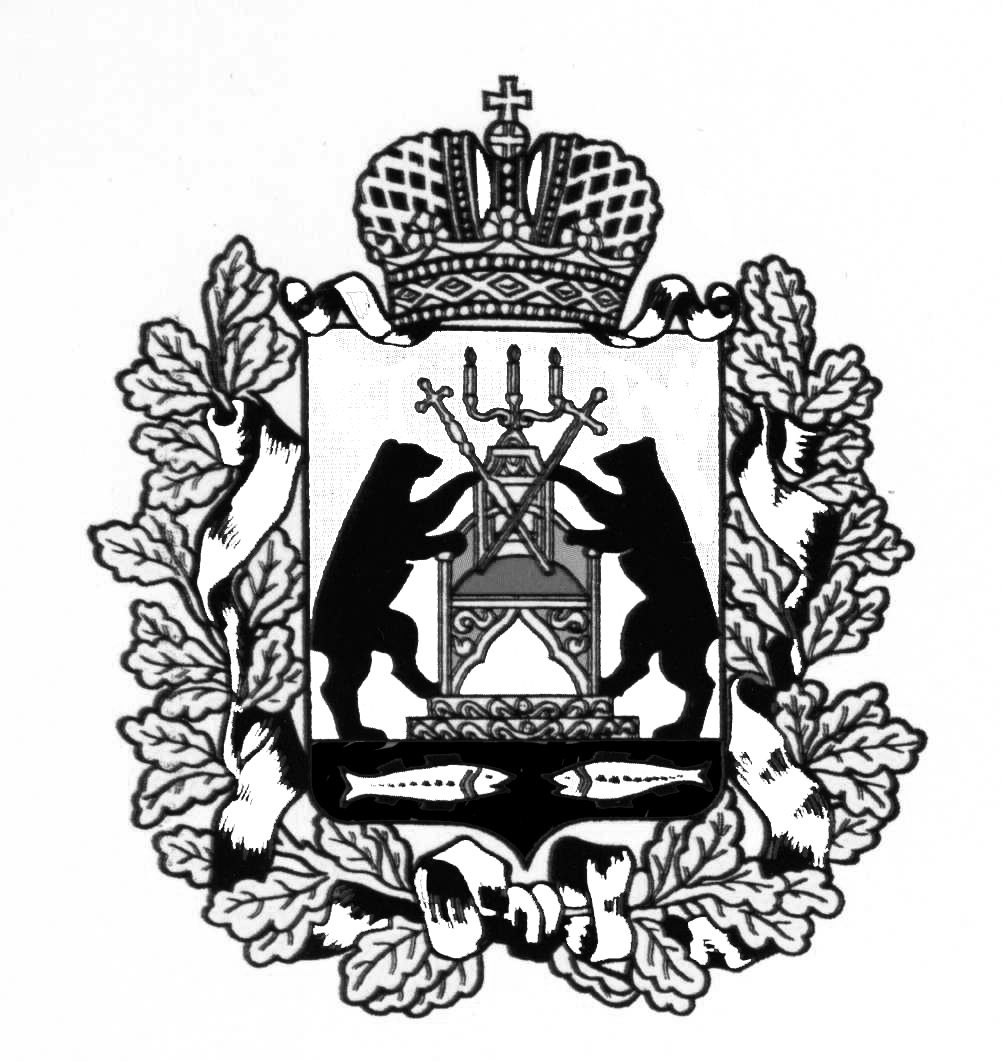 Российская ФедерацияНовгородская область Поддорский муниципальный районАДМИНИСТРАЦИЯ БЕЛЕБЕЛКОВСКОГО СЕЛЬСКОГО ПОСЕЛЕНИЯП О С Т А Н О В Л Е Н И Е28.08.2017 № 42с.Белебелка        В соответствии с Градостроительным кодексом Российской Федерации,Федеральным законом от 06.10.2003 N 131-ФЗ «Об общих принципах организации местного самоуправления в Российской Федерации»,постановлением Правительства РФ от 14.06.2013 N 502 "Об утверждении требований к программам комплексного развития систем коммунальной инфраструктуры поселений, городских округов"      Администрация Белебелковского сельского поселения  ПОСТАНОВЛЯЕТ:   1.Утвердить Программу комплексного развития систем коммунальной инфраструктуры муниципального образования Белебелковское сельское поселение Поддорского муниципального района Новгородской области на 2018-2027 годы.   2. .Опубликовать постановление в муниципальной газете «Официальный вестник Белебелковского сельского поселения» и разместить на сайте Администрации Белебелковского сельского поселения в информационно - телекоммуникационной сети «Интернет».Глава Администрации                                        Н.С.ИвановаУтвержденапостановлением АдминистрацииБелебелковского сельского поселенияот 28.08.2017 № 42ПРОГРАММАКОМПЛЕКСНОГО РАЗВИТИЯ СИСТЕМ КОММУНАЛЬНОЙ ИНФРАСТРУКТУРЫ МУНИЦИПАЛЬНОГО ОБРАЗОВАНИЯ БЕЛЕБЕЛКОВСКОЕ СЕЛЬСКОЕ ПОСЕЛЕНИЕПОДДОРСКОГО МУНИЦИПАЛЬНОГО РАЙОНА НОВГОРОДСКОЙ ОБЛАСТИ НА 2018-2027 ГОДЫПАСПОРТ ПРОГРАММЫ1. Ответственный исполнитель программы:Администрация Белебелковского сельского поселения Поддорского муниципального района Новгородской области.2. Соисполнители программы:Ресурсоснабжающие организации осуществляющие хозяйственную деятельность на территории Белебелковского сельского поселения	3. Цели программы:обеспечение сбалансированного, перспективного развития систем коммунальной инфраструктуры в соответствии с потребностями в строительстве объектов капитального строительства и соответствующей установленным требованиям надежности, энергетической эффективности указанных систем;снижение негативного воздействия на окружающую среду и здоровье человека;повышение качества поставляемых для потребителей товаров, оказываемых услуг в сферах электро-, газо-, тепло-, водоснабжения и водоотведения.4. Задачи программы:анализ существующего состояния систем коммунальной инфраструктуры;планирование развития систем коммунальной инфраструктуры поселения на основе прогноза развития поселения;разработка мероприятий по строительству, комплексной реконструкции и модернизации систем коммунальной инфраструктуры поселения;разработка мероприятий, направленных на повышение энергетической эффективности и технического уровня объектов коммунальной инфраструктуры поселения;разработка мероприятий, направленных на улучшение экологической ситуации на территории поселения;разработка мероприятий, направленных на повышение качества поставляемых для потребителей товаров, оказываемых услуг в сферах электро-, газо-, тепло-, водоснабжения и водоотведения;учет мероприятий по строительству и реконструкции систем коммунальной инфраструктуры, которые предусмотрены соответственно схемами и программами развития единой национальной (общероссийской) электрической сети на долгосрочный период, генеральной схемой размещения объектов электроэнергетики, федеральной программой газификации, соответствующими межрегиональными, региональными программами газификации, схемами теплоснабжения, схемами водоснабжения и водоотведения (при их наличии).5.Целевые показатели:целевые показатели комплексного развития системы коммунальной инфраструктуры и мероприятий, входящих в план застройки поселения:удовлетворенность населения жилищно-коммунальными услугами: уровнем организации теплоснабжения (снабжения населения топливом), водоснабжения (водоотведения), электроснабжения, газоснабжения (% от числа опрошенных);степень охвата потребителей приборами учета (%); доступность для населения коммунальных услуг (% от общего числа населения).целевые показатели надежности, качества и энергоэффективности соответствующей системы коммунальной инфраструктуры:целевые показатели систем водоснабжения:показатели качества питьевой воды:доля проб питьевой воды, подаваемой с источников водоснабжения в распределительную водопроводную сеть, не соответствующих установленным требованиям, в общем объеме проб, отобранных по результатам производственного контроля качества питьевой воды (%);удельный вес проб воды, отбор которых произведен из водопроводной сети и которые не отвечают гигиеническим нормативам по санитарно-химическим показателям (%);удельный вес проб воды, отбор которых произведен из водопроводной сети и которые не отвечают гигиеническим нормативам по микробиологическим показателям (%);удельный вес проб воды, отбор которых произведен из источников нецентрализованного водоснабжения и которые не отвечают гигиеническим нормативам по микробиологическим показателям (%);показатели надежности и бесперебойности водоснабжения:количество перерывов в подаче воды, зафиксированных в местах исполнения обязательств организацией, осуществляющей холодное водоснабжение, по подаче холодной воды, возникших в результате аварий, повреждений и иных технологических нарушений на объектах централизованной системы холодного водоснабжения, принадлежащих организации, осуществляющей холодное водоснабжение, в расчете на протяженность водопроводной сети в год (ед./км);доля уличной водопроводной сети, нуждающейся в замене (%);показатели энергетической эффективности систем водоснабжения:доля потерь воды в централизованных системах водоснабжения при транспортировке в общем объеме воды, поданной в водопроводную сеть (%);удельный расход электрической энергии, потребляемой в технологическом процессе транспортировки питьевой воды, на единицу объема воды транспортируемой воды (кВт/ч/куб. м);целевые показатели систем водоотведения:показатели качества поставляемых услуг водоотведения:объем сточных вод, пропущенных через очистные сооружения, в общем объеме сточных вод (%);доля сточных вод, очищенных до нормативных значений, в общем объеме сточных вод, пропущенных через очистные сооружения (%);доля сточных вод, не подвергающихся очистке, в общем объеме сточных вод, сбрасываемых в централизованные общесплавные или бытовые системы водоотведения (%);доля поверхностных сточных вод, не подвергающихся очистке, в общем объеме поверхностных сточных вод, принимаемых в централизованную ливневую систему водоотведения (%);показатели надежности систем водоотведения:доля уличной канализационной сети, нуждающейся в замене (%);удельное количество аварий и засоров в расчете на протяженность канализационной сети в год (ед./км);показатели энергетической эффективности:удельный расход электрической энергии, потребляемой в технологическом процессе транспортировки сточных вод, на единицу объема транспортируемых сточных вод (кВт/ч/м3);целевые показатели систем теплоснабжения:показатели спроса на услуги теплоснабжения:доля потребителей в жилых домах, обеспеченных доступом к теплоснабжению (%);качество услуг теплоснабжения:соответствие качества услуг установленным требованиям в постановлении Правительства РФ от 06.02.2011 № 354 «О предоставлении коммунальных услуг собственникам и пользователям помещений в многоквартирных домах и жилых домов»;охват потребителей приборами учета:доля объемов тепловой энергии, потребляемой в многоквартирных домах, расчеты за которую осуществляются с использованием приборов учета, в общем объеме тепловой энергии, потребляемой в многоквартирных домах (%);доля объемов тепловой энергии на обеспечение бюджетных учреждений, расчеты за которую осуществляются с использованием приборов учета (%);надежность обслуживания систем теплоснабжения:количество аварий и повреждений на 1 км сети в год;износ коммунальных систем (%);протяженность сетей, нуждающихся в замене (км);доля ежегодно заменяемых сетей (%);целевые показатели систем электроснабжения:доступность для потребителей систем электроснабжения:доля потребителей в жилых домах, обеспеченных доступом к электроснабжению (%);охват потребителей приборами учета:доля объемов электрической энергии, потребляемой в многоквартирных домах, расчеты за которую осуществляются с использованием приборов учета, в общем объеме электроэнергии, потребляемой в многоквартирных домах (%);доля объемов электрической энергии на обеспечение бюджетных учреждений, расчеты за которую осуществляются с использованием приборов учета (%);надежность обслуживания систем электроснабжения:аварийность системы электроснабжения (количество аварий и повреждений на 1 км сети в год);продолжительность (бесперебойность) поставки товаров и услуг (час/день);ресурсная эффективность электроснабжения:уровень потерь электрической энергии (%).Целевые показатели систем газоснабжения:доступность для потребителей систем газоснабжения:доля потребителей в жилых домах, обеспеченных доступом к централизованному газоснабжению (%);охват потребителей приборами учета:доля объемов природного газа, расчеты за который осуществляются с использованием приборов учета (%);доля объемов природного газа, потребляемого (используемого) в многоквартирных домах, расчеты за который осуществляются с использованием индивидуальных приборов учета (%);надежность обслуживания систем газоснабжения:количество аварий и повреждений (на 1 км сети в год);износ оборудования систем газоснабжения (%);целевые показатели объектов систем по оказанию услуг по обработке, утилизации, обезвреживанию и захоронению твердых коммунальных отходов:показатели спроса на услуги по утилизации ТБО:объем образования отходов от потребителей (тыс. м3/год);показатели качества услуг по утилизации (захоронения) ТБО:соответствие качества услуг установленным требованиям (%);показатели надежности системы:продолжительность (бесперебойность) поставки услуг (час/день).6. Срок и этапы реализации программы:Программа разработана на срок 10 лет и не более чем на срок действия генерального плана поселения. Мероприятия и целевые показатели, предусмотренные программой, указаны на первые 5 лет с разбивкой по годам, а на последующий период (до окончания срока действия программы) - без разбивки по годам.7.Объемы требуемых капитальных вложений:общий объем финансирования мероприятий Программы составляет в 2018-2027 годах – 777415,9тыс. рублей за счет бюджетных средств разных уровней и привлечения внебюджетных источников. Бюджетные ассигнования, предусмотренные в плановом периоде 2018-2027 годы, будут уточнены при формировании проектов бюджета поселения с учетом изменения ассигнований из бюджетов других уровней;объемы и источники финансирования ежегодно уточняются при формировании бюджета муниципального образования на соответствующий год.8.Ожидаемые результаты реализации программы:ожидаемые результаты программы по комплексному развитию систем коммунальной инфраструктуры и мероприятий, входящих в план застройки поселения:удовлетворенность населения жилищно-коммунальными услугами: уровнем организации теплоснабжения (снабжения населения топливом), водоснабжения (водоотведения), электроснабжения, газоснабжения (% от числа опрошенных) увеличение с 18,8 % в 2018 году до 90 % к 2027 году;степень охвата потребителей приборами учета (%) увеличение с 70 % в 2018 году до 100 % к 2027 году; доступность для населения коммунальных услуг (% от общего числа населения) увеличение с 50 % в 2018 году до 90 % к 2027 году;ожидаемые результаты реализации мероприятий Программы, направленных на качественное и бесперебойное обеспечение электро-, газо-, тепло-, водоснабжения и водоотведения новых объектов капитального строительства:в отношении доступности для потребителей систем теплоснабжения:поддержание доли потребителей в жилых домах, обеспеченных доступом к теплоснабжению (обеспечением топливом), в период с 2018 по 2027 год на уровне 100,0 %;в отношении доступности для потребителей систем электроснабжения:поддержание доли потребителей в жилых домах, обеспеченных доступом к электроснабжению, в период с 2018 по 2027 год на уровне 100,0 %;в отношении доступности для потребителей систем газоснабжения:увеличение доли потребителей в жилых домах, обеспеченных доступом к централизованному газоснабжению, с 10 % в 2018 году до 50,0 % к 2027 году;ожидаемые результаты реализации мероприятий Программы по улучшению качества услуг организаций, эксплуатирующих объекты, используемые для утилизации, обезвреживания и захоронения твердых бытовых отходов:соответствие качества услуг установленным требованиям (%) улучшение показателя с 50 % в 2018 году до 100 % к 2027 году;продолжительность (бесперебойность) поставки услуг (час/день)поддержание показателя на уровне 24/7 (двадцать четыре часа семь дней в неделю) в период с 2018 года по 2027 год;ожидаемые результаты реализации мероприятий Программы, направленных на повышение надежности газо-, электро-, тепло-, водоснабжения и водоотведения, и качества коммунальных ресурсов:в отношении качества питьевой воды:снижение доли проб питьевой воды, подаваемой с источников водоснабжения в распределительную водопроводную сеть, не соответствующих установленным требованиям, в общем объеме проб, отобранных по результатам производственного контроля качества питьевой воды, с 70 % в 2018 году до 60,0 % к 2027 году;снижение удельного веса проб воды, отбор которых произведен из водопроводной сети и которые не отвечают гигиеническим нормативам по санитарно-химическим показателям, с 55,2 % в 2018 году до 50,0 % к 2027 году;	снижение удельного веса проб воды, отбор которых произведен из водопроводной сети и которые не отвечают гигиеническим нормативам по микробиологическим показателям, с 3,9 % в 2018 году до 2,0 % к 2027 году;снижение удельного веса проб воды, отбор которых произведен из источников нецентрализованного водоснабжения и которые не отвечают гигиеническим нормативам по микробиологическим показателям, с 29,9 % в 2018 году до 20,0 % к 2027 году;в отношении качества поставляемых услуг водоотведения:увеличение объема сточных вод, пропущенных через очистные сооружения, в общем объеме сточных вод, с 0 % в 2018 году до 50 % к 2027 году;увеличение доли сточных вод, очищенных до нормативных значений, в общем объеме сточных вод, пропущенных через очистные сооружения, с 0 % в 2018 году до 50 % к 2027 году;снижение доли сточных вод, не подвергающихся очистке, в общем объеме сточных вод, сбрасываемых в централизованные общесплавные или бытовые системы водоотведения, с 100 % в 2018 году до 50 % к 2027 году;снижение доли поверхностных сточных вод, не подвергающихся очистке, в общем объеме поверхностных сточных вод, принимаемых в централизованную ливневую систему водоотведения, с 100 % в 2018 году до 50 % к 2027 году;в отношении надежности и бесперебойности водоснабжения:снижение количества перерывов в подаче воды, зафиксированных в местах исполнения обязательств организацией, осуществляющей холодное водоснабжение, по подаче холодной воды, возникших в результате аварий, повреждений и иных технологических нарушений на объектах централизованной системы холодного водоснабжения, принадлежащих организации, осуществляющей холодное водоснабжение, в расчете на протяженность водопроводной сети в год, с 2,3 ед./км в 2018 году до 1,3 ед./км к 2027 году;уменьшение доли уличной водопроводной сети, нуждающейся в замене, с 95,0 % в 2018 году до 50,0 % к 2027 году;в отношении надежности систем водоотведения:снижение удельного количества аварий и засоров в расчете на протяженность канализационной сети в год до 0,50 ед./км к 2027 году; в отношении надежности обслуживания систем электроснабжения:аварийность системы электроснабжения (количество аварий и повреждений на 1 км сети в год), с 0,05 ед./км в 2018 году до 0,01 ед./км к 2027 году;	поддержание продолжительности (бесперебойность) поставки товаров и услуг систем электроснабжения (час/день) с 2018 по 2027 год на уровне 24/7;в отношении надежности обслуживания систем газоснабжения:недопущение аварий на системах: количество аварий и повреждений (на 1 км сети в год) с 2018 по 2027 год на уровне 0ед./км.ожидаемые результаты реализации мероприятий Программы, направленных на повышение энергетической эффективности и технического уровня объектов, входящих в состав систем электро-, газо-, тепло-, водоснабжения и водоотведения:в отношении показателей энергетической эффективности систем водоснабжения:снижение доли потерь воды в централизованных системах водоснабжения при транспортировке в общем объеме воды, поданной в водопроводную сеть, с 29,8 % в 2018 году до 7,0 % к 2027 году;снижение удельного расхода электрической энергии, потребляемой в технологическом процессе транспортировки питьевой воды, на единицу объема воды транспортируемой воды (кВт/ч/м3), с 1,42 в 2018 году до 1,3 к 2027 году;в отношении показателей энергетической эффективности систем водоотведения:снижение удельного расхода электрической энергии, потребляемой в технологическом процессе транспортировки сточных вод, на единицу объема транспортируемых сточных вод (кВт/ч/м3) до 1,090 к 2027 году;в отношении ресурсной эффективности электроснабжения:			снижение уровня потерь электрической энергии,с 10,0 % в 2018 году до 8,0 % к 2027 году.ожидаемые результаты реализации мероприятий Программы, направленных на улучшение экологической ситуации на территории поселения с учетом достижения организациями, осуществляющими электро-, газо-, тепло-, водоснабжение и водоотведение, и организациями, оказывающими услуги по утилизации, обезвреживанию и захоронению твердых бытовых отходов, нормативов допустимого воздействия на окружающую среду:снижение объема выбросов в атмосферу загрязняющих веществ, превышающих значение ПДК (%) с 75 % в 2018 году до 60 % к 2027 году;снижение доли несанкционированных свалок на территории муниципального образования (%) с 10 % в 2018 году до 0 % к 2027 году;увеличение объема сточных вод, пропущенных через очистные сооружения, в общем объеме сточных вод с 0 % в 2018 году до 50 % к 2027 году;увеличение доли сточных вод, очищенных до нормативных значений, в общем объеме сточных вод, пропущенных через очистные сооружения с 0 % в 2018 году до 50 % к 2027 году.ожидаемые результаты реализации мероприятий Программы, направленных на энергосбережение и повышение энергетической эффективности:в отношении охвата потребителей приборами учета электрической энергии:повышение доли объемов электрической энергии, потребляемой в многоквартирных домах, расчеты за которую осуществляются с использованием приборов учета, в общем объеме электроэнергии, потребляемой в многоквартирных домах, с 99,5 % в 2018 году до 100,0 % к 2027 году;поддержание доли объемов электрической энергии на обеспечение бюджетных учреждений, расчеты за которую осуществляются с использованием приборов учета в период с 2018 по 2027 год на уровне 100,0 %.Общие положенияСогласно  пункту 23 статьи 1 Градостроительного кодекса Российской Федерации программа комплексного развития систем коммунальной инфраструктуры поселения - документ, устанавливающий перечни мероприятий по проектированию, строительству, реконструкции систем электро-, газо-, тепло-, водоснабжения и водоотведения, объектов, используемых для обработки, утилизации, обезвреживания и захоронения твердых бытовых отходов, которые предусмотрены соответственно схемами и программами развития единой национальной (общероссийской) электрической сети на долгосрочный период, генеральной схемой размещения объектов электроэнергетики, федеральной программой газификации, соответствующими межрегиональными, региональными программами газификации, схемами теплоснабжения, схемами водоснабжения и водоотведения, территориальными схемами в области обращения с отходами, в том числе с твердыми коммунальными отходами. Программа комплексного развития систем коммунальной инфраструктуры поселения разрабатываются и утверждаются органами местного самоуправления поселения на основании утвержденного в порядке, установленном Градостроительным кодексом Российской Федерации, генерального плана поселения и должна обеспечивать сбалансированное, перспективное развитие систем коммунальной инфраструктуры в соответствии с потребностями в строительстве объектов капитального строительства и соответствующие установленным требованиям надежность, энергетическую эффективность указанных систем, снижение негативного воздействия на окружающую среду и здоровье человека и повышение качества поставляемых для потребителей товаров, оказываемых услуг в сферах электро-, газо-, тепло-, водоснабжения и водоотведения, а также услуг по обработке, утилизации, обезвреживанию и захоронению твердых коммунальных отходов.Состав и содержание программы комплексного развития систем коммунальной инфраструктуры муниципального образования Белебелковское сельское поселение Поддорского муниципального района Новгородской области на 2018-2027 годы, (далее соответственно - коммунальная инфраструктура, Программа) определены постановлением Правительства Российской Федерации от 14.06.2013 N 502 "Об утверждении требований к программам комплексного развития систем коммунальной инфраструктуры поселений, городских округов".Основанием для разработки программы комплексного развития систем коммунальной инфраструктуры являются:Градостроительный кодекс Российской Федерации;Федеральный закон от 06.10.2003 N 131-ФЗ «Об общих принципах организации местного самоуправления в Российской Федерации»;Федеральный закон от 30.12.2004 N 210-ФЗ «Об основах регулирования тарифов организаций коммунального комплекса»;Федеральный закон от 23.11.2009 N 261-ФЗ "Об энергосбережении и о повышении энергетической эффективности, и о внесении изменений в отдельные законодательные акты Российской Федерации";Федеральный закон от 07.12.2011 N 416-ФЗ"О водоснабжении и водоотведении";Федеральный закон от 27.07.2010 N 190-ФЗ"О теплоснабжении";Федеральный закон от 31.03.1999 N 69-ФЗ"О газоснабжении в Российской Федерации";постановление Правительства РФ от 14.06.2013 N 502 "Об утверждении требований к программам комплексного развития систем коммунальной инфраструктуры поселений, городских округов";генеральный план поселения муниципального образования Белебелковское сельское поселение;местные нормативы градостроительного проектирования муниципального образования Белебелковское сельское поселение.Программа разрабатывается на основании генерального плана поселения и включает в себя мероприятия по строительству и реконструкции систем коммунальной инфраструктуры, которые могут быть предусмотрены соответственно схемами и программами развития единой национальной (общероссийской) электрической сети на долгосрочный период, генеральной схемой размещения объектов электроэнергетики, федеральной программой газификации, соответствующими межрегиональными, региональными программами газификации, схемами теплоснабжения, схемами водоснабжения и водоотведения, программами в области обращения с отходами.Программа комплексного развития систем коммунальной инфраструктуры поселения, направлена на обеспечение сбалансированного, перспективного развития систем коммунальной инфраструктуры в соответствии с потребностями в строительстве объектов капитального строительства и соответствующей установленным требованиям надежности, энергетической эффективности указанных систем, снижения негативного воздействия на окружающую среду и здоровье человека и повышения качества поставляемых для потребителей товаров, оказываемых услуг в сферах электро-, газо-, тепло-, водоснабжения и водоотведения, а также услуг по обработке, утилизации, обезвреживанию и захоронению твердых коммунальных отходов.Согласно  пункту 24 статьи 1 Градостроительного кодекса Российской Федерации, система коммунальной инфраструктуры это комплекс технологически связанных между собой объектов и инженерных сооружений, предназначенных для осуществления поставок товаров и оказания услуг в сферах электро-, газо-, тепло-, водоснабжения и водоотведения до точек подключения (технологического присоединения) к инженерным системам электро-, газо-, тепло-, водоснабжения и водоотведения объектов капитального строительства, а также объекты, используемые для обработки, утилизации, обезвреживания, захоронения твердых коммунальных отходов.На основании пункта 18 части 1 статьи 14Федерального закона от 06.10.2003 N 131-ФЗ «Об общих принципах организации местного самоуправления в Российской Федерации»к полномочиям поселения относится участие в организации деятельности по сбору (в том числе раздельному сбору) и транспортированию твердых коммунальных отходов, тем самым вопросы, связанные с проектированием, строительством, реконструкцией объектов, используемых для обработки, утилизации, обезвреживания, захоронения твердых коммунальных отходов не подлежат рассмотрению в рамках настоящей Программы.Программа разработана в отношении объектов местного значения поселения в сферах электро-, газо-, тепло-, водоснабжения и водоотведения, относящихся к системе коммунальной инфраструктуры для которых осуществляется реализация положений генерального плана согласно части 5 статьи 26 Градостроительного кодекса Российской Федерации.В период разработки Программы отсутствуют сведения о планируемом создании объектов федерального значения, объектов регионального значения, объектов местного значения, объектов инвестиционных программ субъектов естественных монополий, организаций коммунального комплекса, реализуемых за счет средств федерального бюджета, бюджетов субъектов Российской Федерации, местных бюджетов, решения органов государственной власти, органов местного самоуправления, иных главных распорядителей средств соответствующих бюджетов, таким образом перечень мероприятий (инвестиционных проектов) по проектированию, строительству, реконструкции таких объектов систем коммунальной инфраструктуры не учитывался.Программа разработана на срок 10 лет и не более чем на срок действия генерального плана муниципального образования Белебелковское сельское поселение.Мероприятия и целевые показатели (индикаторы), предусмотренные программой, указаны на первые 5 лет с разбивкой по годам, а на последующий период (до окончания срока действия программы) - без разбивки по годам.Характеристика существующего состояния систем коммунальной инфраструктурыХарактеристика существующего состояния систем водоснабженияНа территории Белебелковского сельского поселения работает ресурсоснабжающая организация, обеспечивающая нужды холодного водоснабжения и водоотведения — МУП Поддорского сельского поселения «ВОДОКАНАЛСЕРВИС».По результатам федерального государственного санитарно-эпидемиологического надзора за качеством питьевой воды в субъектах Российской Федерации, в соответствии с формой федерального статистического наблюдения №1 41,8 % источников водоснабжения Новгородской области не соответствует нормам и правилам (данные с официального сайта Государственной информационной системы жилищно-коммунального хозяйства, расположенного в сети Интернет по адресу: https://dom.gosuslugi.ru/#!/map/water-quality).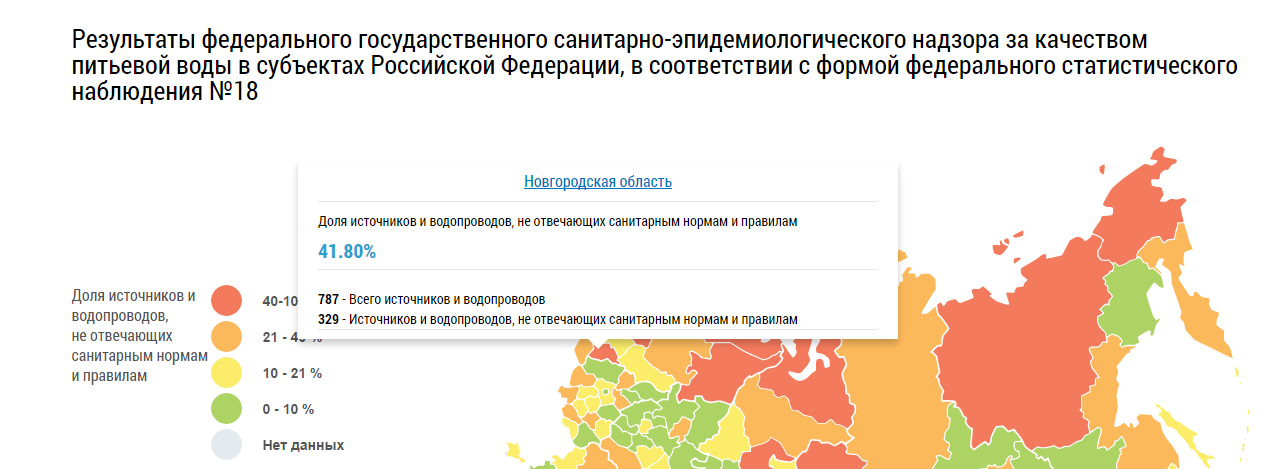 Постановлением администрации Белебелковского сельского поселения определена гарантирующая организация для централизованной системы холодного водоснабжения и хозяйственно – бытового водоотведения: МУП Поддорского сельского поселения «ВОДОКАНАЛСЕРВИС».Гарантирующая организация заключает прямые договора с потребителями ресурсов. Средства поступают на счета поставщика ресурсов.Характеристика централизованной системы водоснабжения:Источником централизованного питьевого водоснабжения Белебелковского сельского поселения являются артезианские скважины и шахтные колодцы.Артезианские скважины эксплуатируют подземные воды снежско-плавского водоносного комплекса. Подземные воды по качеству соответствуют СанПиН 2.1.4.1074-01, кроме железа, содержание которого колеблется от 0,6 до 1,7 мг/л. Одиночное протяжение уличной водопроводной сети составляет 4000 м из них нуждающиеся в замене составляют 4000 м.В состав водопроводного хозяйства, входят водозабор и водоочистные сооружения.Значительный износ сетей приводит к большому количеству повреждений на водопроводных сетях, что влечет за собой перебои в снабжении водой абонентов, снижение противопожарной безопасности, в зимнее время возможен срыв в водоснабжении теплоисточников, а также к увеличению непроизводительных потерь питьевой воды. Отсутствует возможность развивать жилищное строительство и городскую инфраструктуру.Модернизация систем водоснабжения предполагает использование современных технологий: вместо стальных трубопроводов будут применяться напорные полиэтиленовые трубы, которые не коррозируют, слабо изнашиваются, не боятся контакта с водой и агрессивными средами, и не нуждаются в дополнительном обслуживании, срок их эксплуатационной службы не менее 40 лет.Фактический износ сетей   холодного водоснабжения по состоянию на начало периода 2017 года составляет 99,9 %.Производственной программой не предусмотрена реализация плановых мероприятий по ремонту объектов централизованных систем водоснабжения и водоотведения, мероприятий, направленных на улучшение качества питьевой воды, качества очистки сточных вод, мероприятий по энергосбережению и повышению энергетической эффективности, в том числе по снижению потерь воды при транспортировке.Постановлением администрации Белебелковского сельского поселения утверждена схема водоснабжения и водоотведения Белебелковского сельского поселения.Схема водоснабжения Белебелковского сельского поселения по форме и содержанию не соответствует действующему законодательству и требует приведения в соответствие требованиям постановления Правительства Российской Федерации от 05.09.2013 N 782 "О схемах водоснабжения и водоотведения" (вместе с "Правилами разработки и утверждения схем водоснабжения и водоотведения", "Требованиями к содержанию схем водоснабжения и водоотведения").Характеристика существующего состояния систем водоотведенияНа территории Белебелковского сельского поселения отсутствуют централизованные сети канализации.В населенных пунктах муниципального образования централизованная система сбора, очистки и отведения сточных вод отсутствует.Одиночное протяжение уличной канализационной сети – 0 кмОдиночное протяжение уличной канализационной сети, нуждающейся в замене – 0 км.На территориях, которых отсутствует централизованная система водоотведения, абонентами самостоятельно создаются локальные очистные сооружения. Тип локальных очистных сооружений (биологические, септик и пр.) их мощность и производительность определяется по месту установки, дома оборудованы надворными уборными с утилизацией нечистот в компостные ямы.Сточные воды от жилых домов по мере необходимости вывозятся ассенизационной машиной в навозохранилища недействующих ферм, расположенных вблизи населенных пунктов. По фактическим сведениям, сточные воды не утилизируются.Характеристика существующего состояния систем теплоснабжения и горячего водоснабженияНа территории Белебелковского сельского поселения присутствуют централизованные системы обеспечивающие нужды населения теплоснабжением и горячим водоснабжением.Протяженность тепловых и паровых сетей в двухтрубном исчислении –600 м.Протяженность тепловых и паровых сетей в двухтрубном исчислении, нуждающихся в замене – 300 м.На территории Белебелковского сельского поселения в зоне оказания услуг теплоснабжения эксплуатируется 1 котельная мощностью до 3 Гкал/час.Централизованным теплоснабжением обеспечиваются социальные учреждения.Жилой фонд в основном имеет печное отопление и малометражные котлы на твердом топливе.Постановлением администрации Белебелковского сельского поселения утверждена схема теплоснабжения Белебелковского сельского поселения.Схема теплоснабжения Белебелковского сельского поселения по форме и содержанию не соответствует действующему законодательству и требует приведения в соответствие постановлению Правительства Российской Федерации от 22.02.2012 N 154 (ред. от 12.07.2016) "О требованиях к схемам теплоснабжения, порядку их разработки и утверждения".Характеристика существующего состояния систем газоснабжения  Газоснабжение Белебелковского сельского поселения в настоящее время осуществляется на базе сжиженного газа в основном от индивидуальных баллонных установок, природным газом.Населенные пункты Белебелковского сельского поселения полностью не газифицированы. Количество не газифицированных населенных пунктов – 69.Газ используется населением для приготовления пищи.  Характеристика существующего состояния систем электроснабженияВ Поддорском районе имеются трансформаторные подстанции ПС110/10.Питание существующих подстанций по сети 110 кВ осуществляется от ПС 330/110/35/10 кВ».Электрические сети 10 и 0,4 кВ в основном выполнены воздушными, год постройки, начиная с 1974 г. и по мере окончания нормативного срока эксплуатации необходима их замена или реконструкция.Электроснабжение жилищно-коммунального сектора населенных пунктов Белебелковского сельского поселения осуществляется от потребительских трансформаторных подстанций 6-10/0,4 кВ. Питание ТП выполнено по федеральным воздушным линиям 10 кВ.Характеристика существующего состояния коммунальных систем по утилизации, обезвреживанию и захоронению твердых бытовых отходовНа территории Поддорского муниципального района в настоящее время существует полигон твердых бытовых отходов (ТБО).Полигон ТБО соответствует государственным санитарно-эпидемиологическим правилам и нормативам (заключение Государственной санитарно-эпидемиологической службы Российской Федерации. ГУ «Центр государственного санитарно-эпидемиологического надзора по Новгородской области.)в соответствии с Санитарно-эпидемиологическим заключением.Норма накопления ТБО для населения (объем отходов в год на 1 человека) составляет 1,0-1,7 м3/чел., а норма накопления крупногабаритных бытовых отходов (% от нормы накопления на 1 чел.) – 5%.Услуги по сбору и транспортировке ТБО и размещению их на лицензированных объектах обезвреживания и захоронения осуществляется по договорам, заключенным физическими и юридическими лицами с специализированными организациями. Услуги по сбору, транспортированию, использованию, обезвреживанию отходов 1-4 класса опасности осуществляется по договорам, заключенным физическими и юридическими лицами с специализированными организациями.Контейнеры для сбора ТБО на территории населенных пунктов не установлены.Контроль за несанкционированными свалками осуществляет администрация Белебелковского сельского поселения. Несанкционированные свалки регулярно убираются.План развития поселения, план прогнозируемой застройки и прогнозируемый спрос на коммунальные ресурсы на период действия генерального планаПрогнозируемый спрос на коммунальные ресурсы на период действия генерального плана может определяться на основании план развития поселения, плана прогнозируемой застройки.Под планом прогнозируемой застройки следует понимать подготовку документации по планировке территории, которая осуществляется в целях обеспечения устойчивого развития территорий, выделения элементов планировочной структуры (кварталов, микрорайонов, иных элементов), установления границ земельных участков, на которых расположены объекты капитального строительства, границ земельных участков, предназначенных для строительства и размещения линейных объектов. К документации по планировке территории относятся проекты планировки территории, которые разрабатываются в отношении застроенных или подлежащих застройке территорий.Генеральным планом не предусмотрено существенное повышение градостроительной активности территорий населенных пунктов в составе муниципального образования.Таким образом, при динамике снижения численности населения отсутствуют основания для формирования прогноза роста спроса на коммунальные услуги на период действия генерального плана.Перечень мероприятий и целевых показателей комплексного развития коммунальной инфраструктурыЦелевые показатели комплексного развития коммунальной инфраструктуры и мероприятий, входящих в план застройки поселенияВ целях определения эффективности принятых Программой мероприятий по комплексному развитию коммунальной инфраструктуры для показателей комплексного развития коммунальной инфраструктуры и мероприятий, входящих в план застройки поселения, установлены текущие (базовые) значения на 2018 год с разбивкой по годам на ближайшие 5 лет и плановое значение на период 2023-2027 г.Значения показателей комплексного развития коммунальной инфраструктуры и мероприятий, входящих в план застройки поселения, устанавливаемые в ПрограммеЦелевые показатели надежности, качества и энергоэффективности соответствующей системы коммунальной инфраструктурыДля обеспечения учета показателей надежности функционирования каждой системы коммунальной инфраструктуры, перспектив их развития, а также показателей качества коммунальных ресурсов. Программой установлены текущие (базовые) и плановые значения показателей надежности, энергоэффективности и развития соответствующей системы коммунальной инфраструктуры, объектов, используемых для утилизации, обезвреживания и захоронения твердых бытовых отходов.Источником получения информации, необходимой для определения оценки эффективности реализации мероприятий являются данные государственного и ведомственного статистического учета.Значения целевых показателей систем водоснабженияЗначения показателей надежности, качества и энергоэффективности объектов систем водоснабжения, устанавливаемые в Программе приведены в таблице.Значения целевых показателей централизованных систем водоснабжения с разбивкой по годамЗначения целевых показателей систем водоотведенияЗначения показателей надежности, качества и энергоэффективности объектов централизованных систем водоотведения, устанавливаемые в Программе приведены в таблице.Значения целевых показателей централизованных систем водоотведения с разбивкой по годамЗначения целевых показателей систем теплоснабженияЗначения показателей надежности, качества и энергоэффективности систем теплоснабжения, устанавливаемые в Программе приведены в таблице.Значения целевых показателей систем теплоснабжения с разбивкой по годамЗначения целевых показателей систем электроснабженияЗначения показателей надежности, качества и энергоэффективности систем электроснабжения, устанавливаемые в Программе приведены в таблице.Значения целевых показателей систем электроснабжения с разбивкой по годамЗначения целевых показателей систем газоснабженияЗначения показателей надежности, качества и энергоэффективности систем газоснабжения, устанавливаемые в Программе приведены в таблице.Значения целевых показателей систем газоснабжения с разбивкой по годамЗначения целевых показателей объектов систем по оказанию услуг по обработке, утилизации, обезвреживанию и захоронению твердых коммунальных отходовЗначения показателей надежности, качества и энергоэффективности объектов коммунальных систем по оказанию услуг по обработке, утилизации, обезвреживанию и захоронению твердых коммунальных отходов, устанавливаемые в Программе с учетом 5 % ежегодного увеличения объемов образования отходов, приведены в таблице.Значения целевых показателей коммунальных систем по оказанию услуг по обработке, утилизации, обезвреживанию и захоронению твердых коммунальных отходов, с разбивкой по годам на период действия ПрограммыМероприятия комплексного развития коммунальной инфраструктурыМероприятия, направленные на качественное и бесперебойное обеспечение электро-, газо-, тепло-, водоснабжения и водоотведения новых объектов капитального строительстваНиже представлены основные мероприятия, направленные на качественное и бесперебойное обеспечение электро-, газо-, тепло-, водоснабжения и водоотведения новых объектов капитального строительства.Реализация выше перечисленных мероприятий Программы позволит достичь следующих результатов, направленных на качественное и бесперебойное обеспечение электро-, газо-, тепло-, водоснабжения и водоотведения новых и существующих объектов капитального строительства:в отношении доступности для потребителей систем водоснабжения и водоотведения:увеличение доли потребителей в жилых домах, обеспеченных доступом к централизованным системам водоснабжения и водоотведения, с 25 % в 2018 году до 50,0 % к 2027 году.в отношении доступности для потребителей систем теплоснабжения:поддержание доли потребителей в жилых домах, обеспеченных доступом к теплоснабжению (обеспечением топливом),в период с 2018 по 2027 год на уровне 100,0 %;в отношении доступности для потребителей систем электроснабжения:поддержание доли потребителей в жилых домах, обеспеченных доступом к электроснабжению, в период с 2018 по 2027 год на уровне 100,0 %;в отношении доступности для потребителей систем газоснабжения:увеличение доли потребителей в жилых домах, обеспеченных доступом к централизованному газоснабжению, с 0 % в 2018 году до 50,0 % к 2027 году.Мероприятия по улучшению качества услуг организаций, эксплуатирующих объекты, используемые для утилизации, обезвреживания и захоронения твердых бытовых отходовНиже представлены основные мероприятия по улучшению качества услуг организаций, эксплуатирующих объекты, используемые для утилизации, обезвреживания и захоронения твердых бытовых отходов, в целях обеспечения потребности новых объектов капитального строительства в этих услугах.Реализация выше перечисленных мероприятий Программы позволит достичь следующих результатов по улучшению качества услуг организаций, эксплуатирующих объекты, используемые для утилизации, обезвреживания и захоронения твердых бытовых отходов:соответствие качества услуг установленным требованиям (%) улучшение показателя с 50 % в 2018 году до 100 % к 2027 году;продолжительность (бесперебойность) поставки услуг (час/день)поддержание показателя на уровне 24/7 (двадцать четыре часа семь дней в неделю) в период с 2018 года по 2027 год.Мероприятия, направленные на повышение надежности газо-, электро-, тепло-, водоснабжения и водоотведения, и качества коммунальных ресурсовНиже представлены основные мероприятия, направленные на повышение надежности газо-, электро-, тепло-, водоснабжения и водоотведения, и качества коммунальных ресурсов.Реализация выше перечисленных мероприятий Программы позволит достичь следующих результатов, направленных на повышение надежности газо-, электро-, тепло-, водоснабжения и водоотведения, и качества коммунальных ресурсов:в отношении качества питьевой воды:снижение доли проб питьевой воды, подаваемой с источников водоснабжения в распределительную водопроводную сеть, не соответствующих установленным требованиям, в общем объеме проб, отобранных по результатам производственного контроля качества питьевой воды, с 70 % в 2018 году до 60,0 % к 2027 году;снижение удельного веса проб воды, отбор которых произведен из водопроводной сети и которые не отвечают гигиеническим нормативам по санитарно-химическим показателям, с 55,2 % в 2018 году до 50,0 % к 2027 году;	снижение удельного веса проб воды, отбор которых произведен из водопроводной сети и которые не отвечают гигиеническим нормативам по микробиологическим показателям, с 3,9 % в 2018 году до 2,0 % к 2027 году;снижение удельного веса проб воды, отбор которых произведен из источников нецентрализованного водоснабжения и которые не отвечают гигиеническим нормативам по микробиологическим показателям, с 29,9 % в 2018 году до 20,0 % к 2027 году;в отношении качества поставляемых услуг водоотведения:увеличение объема сточных вод, пропущенных через очистные сооружения, в общем объеме сточных вод, с 0 % в 2018 году до 75 % к 2027 году;увеличение доли сточных вод, очищенных до нормативных значений, в общем объеме сточных вод, пропущенных через очистные сооружения, с 0 % в 2018 году до 50 % к 2027 году;снижение доли сточных вод, не подвергающихся очистке, в общем объеме сточных вод, сбрасываемых в централизованные общесплавные или бытовые системы водоотведения, с 100 % в 2018 году до 50 % к 2027 году;снижение доли поверхностных сточных вод, не подвергающихся очистке, в общем объеме поверхностных сточных вод, принимаемых в централизованную ливневую систему водоотведения, с 100 % в 2018 году до 50 % к 2027 году;в отношении надежности и бесперебойности водоснабжения:снижение количества перерывов в подаче воды, зафиксированных в местах исполнения обязательств организацией, осуществляющей холодное водоснабжение, по подаче холодной воды, возникших в результате аварий, повреждений и иных технологических нарушений на объектах централизованной системы холодного водоснабжения, принадлежащих организации, осуществляющей холодное водоснабжение, в расчете на протяженность водопроводной сети в год, с 1,5 ед./км в 2018 году до 1,3 ед./км к 2027 году;уменьшение доли уличной водопроводной сети, нуждающейся в замене, с 95,0 % в 2018 году до 50,0 % к 2027 году;в отношении надежности систем водоотведения:уменьшение доли уличной канализационной сети, нуждающейся в замене, с 0 % в 2018 году до 0 % к 2027 году;снижение удельного количества аварий и засоров в расчете на протяженность канализационной сети в год, с 0 ед./км в 2018 году до 0,50 ед./км к 2027 году;в отношении надежности обслуживания систем электроснабжения:аварийность системы электроснабжения (количество аварий и повреждений на 1 км сети в год), с 0,05 ед./км в 2018 году до 0,01 ед./км к 2027 году;	поддержание продолжительности (бесперебойность) поставки товаров и услуг систем электроснабжения (час/день) с 2018 по 2027 год на уровне 24/7;в отношении надежности обслуживания систем газоснабжения:недопущение аварий на системах: количество аварий и повреждений (на 1 км сети в год) с 2018 по 2027 год на уровне 0ед./км.Мероприятия, направленные на повышение энергетической эффективности и технического уровня объектов, входящих в состав систем электро-, газо-, тепло-, водоснабжения и водоотведенияНиже представлены основные мероприятия, направленные на повышение энергетической эффективности и технического уровня объектов, входящих в состав систем электро-, газо-, тепло-, водоснабжения и водоотведения.Реализация выше перечисленных мероприятий Программы позволит достичь следующих результатов, направленных на повышение энергетической эффективности и технического уровня объектов, входящих в состав систем электро-, газо-, тепло-, водоснабжения и водоотведения:в отношении показателей энергетической эффективности систем водоснабжения:снижение доли потерь воды в централизованных системах водоснабжения при транспортировке в общем объеме воды, поданной в водопроводную сеть, с 8,68 % в 2018 году до 7,0 % к 2027 году;снижение удельного расхода электрической энергии, потребляемой в технологическом процессе транспортировки питьевой воды, на единицу объема воды транспортируемой воды (кВт/ч/м3), с 1,442 в 2018 году до 1,3 к 2027 году;в отношении показателей энергетической эффективности систем водоотведения:снижение удельного расхода электрической энергии, потребляемой в технологическом процессе транспортировки сточных вод, на единицу объема транспортируемых сточных вод (кВт/ч/м3), с 1,107 в 2018 году до 1,090 к 2027 году;в отношении ресурсной эффективности электроснабжения:			снижение уровня потерь электрической энергии, с 10,0 % в 2018 году до 8,0 % к 2027 году.Мероприятия, направленные на улучшение экологической ситуации на территории поселенияНиже представлены основные мероприятия, направленные на улучшение экологической ситуации на территории поселения с учетом достижения организациями, осуществляющими электро-, газо-, тепло-, водоснабжение и водоотведение, и организациями, оказывающими услуги по утилизации, обезвреживанию и захоронению твердых бытовых отходов, нормативов допустимого воздействия на окружающую среду.Реализация выше перечисленных мероприятий Программы позволит достичь следующих результатов, направленных на улучшение экологической ситуации на территории поселения с учетом достижения организациями, осуществляющими электро-, газо-, тепло-, водоснабжение и водоотведение, и организациями, оказывающими услуги по утилизации, обезвреживанию и захоронению твердых бытовых отходов, нормативов допустимого воздействия на окружающую среду:снижение объема выбросов в атмосферу загрязняющих веществ, превышающих значение ПДК (%) с 75 % в 2018 году до 60 % к 2027 году;снижение доли несанкционированных свалок на территории муниципального образования (%) с 10 % в 2018 году до 0 % к 2027 году;увеличение объема сточных вод, пропущенных через очистные сооружения, в общем объеме сточных вод с 25 % в 2018году до 75 % к 2027 году;увеличение доли сточных вод, очищенных до нормативных значений, в общем объеме сточных вод, пропущенных через очистные сооружения с 46,0 % в 2018 году до 47,0 % к 2027 году.Мероприятия, предусмотренные программой в области энергосбережения и повышения энергетической эффективности поселенияНиже представлены основные мероприятия, предусмотренные программой в области энергосбережения и повышения энергетической эффективности поселения.Реализация выше перечисленных мероприятий Программы позволит достичь следующих результатов, направленных на энергосбережение и повышение энергетической эффективности:в отношении охвата потребителей приборами учета электрической энергии:повышение доли объемов электрической энергии, потребляемой в многоквартирных домах, расчеты за которую осуществляются с использованием приборов учета, в общем объеме электроэнергии, потребляемой в многоквартирных домах, с 99,5 % в 2018 году до 100,0 % к 2027 году;поддержание доли объемов электрической энергии на обеспечение бюджетных учреждений, расчеты за которую осуществляются с использованием приборов учета в период с 2018 по 2027 год на уровне 100,0 %;Анализ фактических и плановых расходов на финансирование инвестиционных проектов с разбивкой по каждому источнику финансирования с учетом реализации мероприятий, предусмотренных ПрограммойОценка объемов и источников финансирования мероприятий (инвестиционных проектов) по проектированию, строительству, реконструкции объектов систем коммунальной инфраструктуры включает укрупненную оценку необходимых инвестиций с разбивкой по видам систем коммунальной, целям и задачам программы, источникам финансирования, включая средства бюджетов всех уровней, внебюджетные средства (далее - укрупненная оценка объемов и источников финансирования мероприятий (инвестиционных проектов).В приложении 1 к Программе представлена укрупненная оценка объемов и источников финансирования мероприятий (инвестиционных проектов) по проектированию, строительству, реконструкции объектов систем коммунальной инфраструктуры с учетом сборников:НЦС 81-02-12-2014«Наружные электрические сети»;НЦС 81-02-13-2014 «Наружные тепловые сети»;НЦС 81-02-14-2014 «Сети водоснабжения и канализации»;НЦС 81-02-15-2014 «Сети газоснабжения».Укрупненная оценка объемов финансирования мероприятий выполнена с учетом приказа Министерства строительства и жилищно- коммунального хозяйства Российской Федерации от 28 августа 2014 г. № 506/пр "О внесении в федеральный реестр сметных нормативов, подлежащих применению при определении сметной стоимости объектов капитального строительства, строительство которых финансируется с привлечением средств федерального бюджета, укрупненных сметных нормативов цены строительства для объектов непроизводственного назначения и инженерной инфраструктуры" (НЦС 81-02-2014).Государственные укрупненные нормативы цены строительства (далее – НЦС), приведенные в сборниках предназначены для планирования инвестиций (капитальных вложений), оценки эффективности использования средств, направляемых на капитальные вложения, и подготовки технико-экономических показателей в задании на проектирование объектов инженерной инфраструктуры которых финансируется в том числе с привлечением средств федерального бюджета.Укрупненные нормативы представляют собой объем денежных средств, необходимый и достаточный для строительства, рассчитанный на установленную единицу измерения (1 км, 100 м2, 1 место).Нормативы разработаны на основе ресурсно-технологических моделей, в основу которых положена проектно-сметная документация по объектам-представителям. Проектно-сметная документация объектов- представителей имеет положительное заключение государственной экспертизы и разработана в соответствии с действующими нормами проектирования.Приведенные показатели предусматривают стоимость строительных материалов, затраты на оплату труда рабочих и эксплуатацию строительных машин (механизмов), накладные расходы и сметную прибыль, а также затраты на строительство временных титульных зданий и сооружений и дополнительные затраты на производство работ в зимнее время, затраты, связанные с получением заказчиком и проектной организацией исходных  данных,  технических  условий  на  проектирование  и  проведение  необходимых  согласований  попроектным решениям, расходы на страхование строительных рисков, затраты на проектно-изыскательскиеработы и экспертизу проекта, содержание службы заказчика строительства и строительный контроль, резерв средств на непредвиденные работы и затраты.Стоимость материалов учитывает все расходы (отпускные цены, наценки снабженческо-сбытовых организаций, расходы на тару, упаковку и реквизит, транспортные, погрузочно-разгрузочные работы и заготовительно-складские расходы), связанные с доставкой материалов, изделий, конструкций от баз (складов) организаций-подрядчиков или организаций-поставщиков до приобъектного склада строительства.Оплата труда рабочих - строителей и рабочих, управляющих строительными машинами, включает в себя все виды выплат и вознаграждений, входящих в фонд оплаты труда.Укрупненными нормативами цены строительства не учтены и, при необходимости, могут учитываться дополнительно: прочие затраты подрядных организаций, не относящиеся к строительно-монтажным работам (командировочные расходы, перевозка рабочих, затраты по содержанию вахтовых поселков), плата за землю и земельный налог в период строительства.ОБОСНОВЫВАЮЩИЕ МАТЕРИАЛЫОбоснование прогнозируемого спроса на коммунальные ресурсыПрогнозные показатели спроса на коммунальные ресурсы зависят от ряда факторов, среди которых, в том числе и финансовые возможности потребителей.Среди основных категорий потребителей коммунальных ресурсов можно выделить физических лиц (население), а также хозяйствующих субъектов экономики поселения: коммерческие организации, бюджетные учреждения.Платежеспособность пользователей услуг коммунального хозяйства зависит, в первую очередь, от общего экономического положения в поселении, уровня инфляции, размера оплаты труда работников организаций, превышения среднего уровня дохода населения над уровнем прожиточного минимума.На способность оплачивать услуги коммунального хозяйства субъектами реального сектора экономики влияет общая экономическая ситуация в поселении: финансовые показатели деятельности предприятий, в частности, рентабельность, количество объектов малого и среднего бизнеса, развитие объектов социальной сферы.Прогнозируемый спрос на коммунальные ресурсы на период действия генерального плана может определяться на основании план развития поселения, плана прогнозируемой застройки.Под планом прогнозируемой застройки следует понимать подготовку документации по планировке территории, которая осуществляется в целях обеспечения устойчивого развития территорий, выделения элементов планировочной структуры (кварталов, микрорайонов, иных элементов), установления границ земельных участков, на которых расположены объекты капитального строительства, границ земельных участков, предназначенных для строительства и размещения линейных объектов. К документации по планировке территории относятся проекты планировки территории, которые разрабатываются в отношении застроенных или подлежащих застройке территорий.Генеральным планом не предусмотрено существенное повышение градостроительной активности территорий населенных пунктов в составе муниципального образования.Обоснование целевых показателей комплексного развития коммунальной инфраструктуры, а также мероприятий, входящих в план застройки поселенияОбоснование целевых показателей комплексного развития коммунальной инфраструктурыВ целях определения целевых показателей комплексного развития коммунальной инфраструктуры выбраны показатели, которые являются общими для всех систем коммунальной инфраструктуры.Постановлением Правительства Российской Федерации от 17.12.2012 N 1317 (ред. от 09.07.2016) «О мерах по реализации Указа Президента Российской Федерации от 28 апреля 2008 г. N 607 "Об оценке эффективности деятельности органов местного самоуправления городских округов и муниципальных районов" и подпункта "и" пункта 2 Указа Президента Российской Федерации от 7 мая 2012 г. N 601 "Об основных направлениях совершенствования системы государственного управления» установлены критерии оценки населением эффективности деятельности руководителей органов местного самоуправления, к которым относятся:удовлетворенность населения организацией транспортного обслуживания в муниципальном образовании (процентов от числа опрошенных);удовлетворенность населения качеством автомобильных дорог в муниципальном образовании (процентов от числа опрошенных);удовлетворенность населения жилищно-коммунальными услугами: уровнем организации теплоснабжения (снабжения населения топливом), водоснабжения (водоотведения), электроснабжения, газоснабжения (процентов от числа опрошенных).Программой предлагается принять критерий «удовлетворенность населения жилищно-коммунальными услугами: уровнем организации теплоснабжения (снабжения населения топливом), водоснабжения (водоотведения), электроснабжения, газоснабжения» за основной показатель комплексного развития коммунальной инфраструктуры поселения.Согласно пункту 18постановления Правительства Российской Федерации от 17.12.2012 N 1317 на официальном сайте субъекта Российской Федерации и муниципальных образований, расположенных в границах субъекта Российской Федерации, размещаются баннеры (графические изображения или краткую информацию о проводимом опросе с применением IT-технологий), представляющие собой ссылки на сайт или страницу сайта в информационно-телекоммуникационной сети "Интернет", где проводится опрос населения с применением IT-технологий.	В качестве базового значения показателя «удовлетворенность населения жилищно-коммунальными услугами» на 2018 год принято значения равное 27,3, по результатам опроса населения, проведенного в 2015 году, в котором с территории Поддорского района приняло участие 9 человек (источник информации: официальный сайт Правительства Новгородской области (http://www.novreg.ru/script/opros/result.php). Плановые значения показателя «удовлетворенность населения жилищно-коммунальными услугами» установлены исходя из требований повышения удовлетворенности населения жилищно-коммунальными услугами стремящимся к 100 % и исходя из действий, направленных на привлечение большего количества населения к участию в опросе.Показатель «степень охвата потребителей приборами учета» принят с учетом Методических рекомендаций по разработке программ комплексного развития систем коммунальной инфраструктуры муниципальных образований, утвержденных приказом Министерства регионального развития Российской Федерации от 06.05.2011 г. № 204.Таким образом к целевым показателям комплексного развития коммунальной инфраструктуры относятся:показатель «удовлетворенность населения жилищно-коммунальными услугами: уровнем организации теплоснабжения (снабжения населения топливом), водоснабжения (водоотведения), электроснабжения, газоснабжения (процентов от числа опрошенных)»;показатель «степень охвата потребителей приборами учета».В целях определения эффективности принятых Программой мероприятий по комплексному развитию коммунальной инфраструктуры для показателей комплексного развития коммунальной инфраструктуры установлены текущие (базовые) значения на 2018 год с разбивкой по годам на ближайшие 5 лет и плановое значение на период 2023-2027 г.Значения показателей комплексного развития коммунальной инфраструктуры, устанавливаемые в ПрограммеОбоснование целевых показателей мероприятий, входящих в план застройки поселенияДля определения целевых показателей мероприятий, входящих в план застройки поселения в отношении систем коммунальной инфраструктуры выбран показатель«доступность для населения коммунальных услуг».Показатель «доступность для населения коммунальных услуг» принят с учетом Методических рекомендаций по разработке программ комплексного развития систем коммунальной инфраструктуры муниципальных образований, утвержденных приказом Министерства регионального развития Российской Федерации от 06.05.2011 г. № 204.Кроме этого, следует учитывать, что показатель «доступность для населения коммунальных услуг» относится к показателю перспективной обеспеченности и потребности застройки поселения на основании выданных разрешений на строительство объектов капитального строительства, технических условий на подключение (технологическое присоединение) объектов капитального строительства к системам коммунальной инфраструктуры, планируемых сроков реализации застройки в соответствии с генеральным планом поселения. Критерий доступности для потребителей услуг может определятся на основании коэффициента обеспечения потребности в коммунальной услуге, который рассчитывается как отношение прогнозируемого объема реализации коммунальной услуги, предусмотренного производственной программой организации коммунального комплекса, к объему потребности потребителей данной услуги, предоставляемой по договорам, и должен быть равен или больше 1.Таким образом к целевым показателям мероприятий, входящих в план застройки поселения в отношении систем коммунальной инфраструктуры относится:показатель «доступность для населения коммунальных услуг».Значения целевых показателей мероприятий, входящих в план застройки поселения в отношении систем коммунальной инфраструктуры, устанавливаемые в Программе приведены в таблице.Значения целевых показателей мероприятий, входящих в план застройки поселения в отношении систем коммунальной инфраструктуры, устанавливаемые в ПрограммеХарактеристика состояния и проблем соответствующей системы коммунальной инфраструктурыИнформация о ресурсоснабжающих организациях получена и представлена с официального сайта комитета ЖКХ по Новгородской области: http://www.tek53.ru.МУП Администрации Поддорского муниципального района "ВОДОКАНАЛСЕРВИС"Наименование услуги: водоснабжение, водоотведениеРуководитель: Шишков Сергей ВладимировичФактический адрес: с. Поддорье, ул. Полевая, д. 10 Юридический адрес: с. Поддорье, ул. Полевая, д. 10,тел. (81658) 71-227,71-250Старорусский филиал ОАО "Новгородоблэлектро"Наименование услуги: электроснабжениеРуководитель: Иванов Владимир ПавловичЮридический адрес: г. Старая Русса, ул. Халтурина, д. 2 Фактический адрес: г. Старая Русса, ул. Халтурина, д. 2, тел.: (81652) 52-691ПО Старорусские электрические сети филиала ПАО "МРСК Северо-Запада" "Новгородэнерго"Наименование услуги: электроснабжениеРуководитель: Иванов Александр Юридический адрес: г. Старая Русса, ул. Набережная Энергетиков, д.10 Фактический адрес: г. Старая Русса, ул. Набережная Энергетиков, д.10, тел.: (81652) 52-311АО "Газпром газораспределение Великий Новгород" в г. Старая РуссаНаименование услуги: газоснабжениеРуководитель: А.И. КожемякЮридический адрес: г. Старая Русса, ул. Санкт-Петербургская, д. 117 А Фактический адрес: г. Старая Русса, ул. Санкт-Петербургская, д. 117 А, тел.: (81652) 56-616Оценка реализации мероприятий в области энерго- и ресурсосбережения, мероприятий по сбору и учету информации об использовании энергетических ресурсов в целях выявления возможностей энергосбережения и повышения энергетической эффективностиБюджетная сфера является одним из крупнейших потребителей энергетических ресурсов, расходующим значительную часть бюджетных средств на их оплату.Повышение энергетической эффективности бюджетных организаций обусловлено, во-первых, исполнением Федерального закона от 23.11.2009 N 261-ФЗ "Об энергосбережении и о повышении энергетической эффективности, и о внесении изменений в отдельные законодательные акты Российской Федерации", во-вторых, снижением расходов на оплату потребления энергетических ресурсов и повышение имиджа предприятия, как энергоэффективного.В соответствии с Федеральным законом от 23.11.2009 N 261-ФЗ "Об энергосбережении и о повышении энергетической эффективности, и о внесении изменений в отдельные законодательные акты Российской Федерации" бюджетные учреждения должны:1) снизить объем потребления энергетических ресурсов.С 2010 года бюджетные организации должны обеспечить ежегодное снижение потребления энергоресурсов не менее чем на 3%.2) организовать учета потребления энергетических ресурсов.В настоящий момент все бюджетные учреждения Российской Федерации должны быть обеспечены приборами учета воды, газа, тепла, электроэнергии.3) организовать проведение энергетического обследования.Начиная с 31 декабря 2012 года бюджетные организации обязаны с периодичностью 5 лет проводить энергетическое обследование. На основе данных энергетического обследования составляется энергетический паспорт и программа энергосбережения с перечнем мероприятий, направленных на повышение энергетической эффективности потребления энергоресурсов.	Целями энергетической паспортизации бюджетных учреждений являются:оценка реального состояния энергетического хозяйства организаций;расчет лимитов потребления топливно-энергетических ресурсов и воды на основе реальных потребностей организаций;экономия бюджетных средств.4) закупить энергоэффективные товары.При закупках светильников не менее 5% от общей закупки должны быть светодиодные источники света. Не менее 10% устанавливаемых стеклопакетов должны иметь стекла с низкоэмиссионным покрытием.Запрещены закупки ламп накаливания для нужд освещения.5) разработать программы энергосбережения, содержащие:целевые показатели энергосбережения и их значения, достижение которых должно быть обеспечено в результате реализации этих программ;мероприятия по энергосбережению и повышению энергетической эффективности;ожидаемые результаты в натуральном выражении от проведения мероприятий по энергосбережению и повышению энергетической эффективности;ожидаемые результаты в стоимостном выражении от проведения мероприятий по энергосбережению и повышению энергетической эффективности;экономический эффект от проведения мероприятий по энергосбережению и повышению энергетической эффективности.Вся информация размещается в Государственной информационной системе в области энергосбережения и повышения энергетической эффективности (адрес в сети Интернет: http://gisee.ru).Государственная информационная система в области энергосбережения и повышения энергетической эффективности была создана в 2011 г. в соответствии со Статьей 23 Федерального закона от 23.11.2009 № 261-ФЗ «Об энергосбережении и о повышении энергетической эффективности и о внесении изменений в отдельные законодательные акты Российской Федерации».В ГИС «Энергоэффективность» осуществляется:сбор и анализ данных об энергосбережении и повышении энергетической эффективности, представляемых органами местного самоуправления в соответствии с правилами представления органами местного самоуправления информации для включения в государственную информационную систему в области энергосбережения и повышения энергетической эффективности, утвержденными постановлением Правительства Российской Федерации от 25.01.2011 № 20;сбор и рассмотрение копий паспортов, заполняемых по результатам обязательных энергетических обследований, осуществляемых в соответствии требованиями к проведению энергетического обследования и его результатам, утвержденными приказом Минэнерго России от 30.06.2014 № 400;автоматизация осуществления государственной функции ведения реестра саморегулируемых организаций в области энергетических обследований;автоматизация предоставления информации об энергосбережении и повышении энергетической эффективности (энергетических деклараций) органов местного самоуправления и муниципальных учреждений, осуществляемого в соответствии с порядком представления информации об энергосбережении и о повышении энергетической эффективности, утвержденным приказом Минэнерго России от 30.06.2014 № 401 (источник информации: http://minenergo.gov.ru/node/4908).Таким образом оценка реализации мероприятий в области энерго- и ресурсосбережения, мероприятий по сбору и учету информации об использовании энергетических ресурсов в целях выявления возможностей энергосбережения и повышения энергетической эффективности зависит от своевременности внесения информации в ГИС.В период разработки проекта Программы информация о поселении в ГИС отсутствует.Обоснование целевых показателей развития соответствующей системы коммунальной инфраструктурыПеречень целевых показателей с детализацией по системам коммунальной инфраструктуры принят с учетом методических рекомендаций по разработке программ комплексного развития систем коммунальной инфраструктуры муниципальных образований, утвержденных приказом Министерства регионального развития Российской Федерации от 06.05.2011 г. № 204, в части не противоречащей действующему законодательству.При формировании требований к конечному состоянию коммунальной инфраструктуры поселения применялись показатели и индикаторы в соответствии с методикой проведения мониторинга выполнения производственных и инвестиционных программ организаций коммунального комплекса, утвержденной приказом Министерства регионального развития Российской Федерации от 14 апреля 2008 г. N 48.В целях определения эффективности принятых Программой мероприятий по комплексному развитию коммунальной инфраструктуры для показателей развития соответствующей системы коммунальной инфраструктуры установлены текущие (базовые) значения на 2018 год с разбивкой по годам на ближайшие 5 лет и плановое значение на период 2023-2027 г.Источником получения информации, необходимой для определения оценки эффективности реализации мероприятий являются данные государственного и ведомственного статистического учета.Целевые показатели развития систем водоснабжения и водоотведенияЦелевые показатели развития систем водоснабжения и водоотведения, устанавливаемые в Программе, определяются на основе установления соответствия критериям надежности, качества, энергетической эффективности объектов и ожидаемым результатам Программы.При определении целевых показателей коммунальных систем водоснабжения и водоотведения были учтены положения приказа Минстроя России от 04.04.2014 N 162/пр "Об утверждении перечня показателей надежности, качества, энергетической эффективности объектов централизованных систем горячего водоснабжения, холодного водоснабжения и (или) водоотведения, порядка и правил определения плановых значений и фактических значений таких показателей" (Зарегистрировано в Минюсте России 23.07.2014 N 33236). За основу были приняты показатели установленные в постановлении Правительства Новгородской области от 28.10.2013 № 321 (ред. от 11.04.2016 г.) «О государственной программе Новгородской области «Улучшение жилищных условий граждан и повышение качества жилищно-коммунальных услуг в Новгородской области на 2014 -2018 год и на период до 2020 года».Целевые показатели и их значения приведены в таблице.Соответствие целевых показателей развития систем водоснабжения и водоотведения ожидаемым результатам ПрограммыУстанавливаемые значения целевых показателей коммунальных систем водоснабженияс разбивкой по годам на период действия ПрограммыУстанавливаемые значения целевых показателей коммунальных систем водоотведенияс разбивкой по годам на период действия ПрограммыЦелевые показатели развития систем теплоснабжения поселенияЦелевые показатели развития систем теплоснабжения, устанавливаемые в Программе, определяются на основе установления соответствия критериям надежности, качества, энергетической эффективности объектов и ожидаемым результатам Программы. Целевые показатели и их значения приведены в таблице.Соответствие целевых показателей развития систем теплоснабжения ожидаемым результатам ПрограммыЗначения целевых показателей коммунальных систем теплоснабжения,с разбивкой по годам на период действия ПрограммыЦелевые показатели развития систем электроснабженияЦелевые показатели развития систем электроснабжения, устанавливаемые в Программе, определяются на основе установления соответствия критериям надежности, качества, энергетической эффективности объектов и ожидаемым результатам Программы. Целевые показатели и их значения приведены в таблице.Соответствие целевых показателей развития систем ожидаемым результатам ПрограммыЗначения целевых показателей коммунальных систем электроснабжения,с разбивкой по годам на период действия ПрограммыЦелевые показатели развития систем газоснабженияЦелевые показатели развития систем газоснабжения, устанавливаемые в Программе, определяются на основе установления соответствия критериям надежности, качества, энергетической эффективности объектов и ожидаемым результатам Программы. Целевые показатели и их значения приведены в таблице.Соответствие целевых показателей развития систем газоснабжения ожидаемым результатам ПрограммыЗначения целевых показателей коммунальных систем газоснабжения,с разбивкой по годам на период действия ПрограммыЦелевые показатели развития коммунальных систем по оказанию услуг по обработке, утилизации, обезвреживанию и захоронению твердых коммунальных отходовЦелевые показатели развития систем по оказанию услуг по обработке, утилизации, обезвреживанию и захоронению твердых коммунальных отходов, устанавливаемые в Программе, определяются на основе установления соответствия критериям надежности, качества, энергетической эффективности объектов и ожидаемым результатам Программы. Целевые показатели и их значения приведены в таблице.Соответствие целевых показателей развития коммунальных систем по оказанию услуг по обработке, утилизации, обезвреживанию и захоронению твердых коммунальных отходов ожидаемым результатам ПрограммыЗначения целевых показателей коммунальных систем по оказанию услуг по обработке, утилизации, обезвреживанию и захоронению твердых коммунальных отходов, с разбивкой по годам на период действия ПрограммыПеречень инвестиционных проектов в отношении соответствующей системы коммунальной инфраструктурыДанный раздел предусмотрен для размещения перечня инвестиционных проектов в отношении соответствующей системы коммунальной инфраструктуры (со ссылками на схемы и программы развития единой национальной (общероссийской) электрической сети на долгосрочный период, генеральную схему размещения объектов электроэнергетики, федеральную программу газификации, соответствующие межрегиональные, региональные программы газификации, схемы теплоснабжения, схемы водоснабжения и водоотведения, программы по утилизации, обезвреживанию и захоронению твердых бытовых отходов, программы в области энергосбережения и повышения энергетической эффективности, инвестиционные программы организаций, осуществляющих электро-, газо-, тепло-, водоснабжение и водоотведение, и организаций, оказывающих услуги по утилизации, обезвреживанию и захоронению твердых бытовых отходов) (далее - инвестиционные проекты).На территории Новгородской области органом исполнительной власти, реализующим полномочия в сфере жилищно-коммунального хозяйства, энергосбережения и повышения энергетической эффективности, топливно-энергетического комплекса, является департамент по жилищно-коммунальному хозяйству и топливно-энергетическому комплексу Новгородской области. Согласно пункту 3.5 Положения о департаменте по жилищно-коммунальному хозяйству и топливно-энергетическому комплексу Новгородской области, утвержденному постановлением администрации Новгородской области от 23 января 2009 г. N 9 (в действующей редакции), в полномочия департамента входит согласование инвестиционных программ организаций коммунального комплекса области, территориальных сетевых организаций, отнесенных к числу субъектов, инвестиционные программы которых утверждаются и контролируются федеральными органами исполнительной власти, а также контроль за реализацией таких программ.Источник информации: официальный сайт департамента по жилищно-коммунальному хозяйству и топливно-энергетическому комплексу Новгородской области (http://www.tek53.ru/investicionnye-programmy.html).Перечень инвестиционных проектов в электроснабженииИнвестиционные проекты в электроснабжении территории муниципального образования Белебелковское сельское поселение на период разработки Программы – отсутствуют и не включены в схемы и программы развития единой национальной (общероссийской) электрической сети на долгосрочный период, генеральную схему размещения объектов электроэнергетики.В случае если у организаций, осуществляющих электроснабжение имеются подготовленные бизнес-планы или укрупненные инвестиционные проекты, которые не были включены в схемы и программы развития единой национальной (общероссийской) электрической сети на долгосрочный период, то при утверждении программы указанные инвестиционные проекты утверждаются в составе программы после внесения в установленном порядке соответствующих изменений в схемы и программы развития единой национальной (общероссийской) электрической сети на долгосрочный период.Перечень инвестиционных проектов в теплоснабженииИнвестиционные проекты в теплоснабжении территории муниципального образования Белебелковское сельское поселение на период разработки Программы – отсутствуют и не включены в схемы теплоснабжения.В случае если у организаций, осуществляющих теплоснабжение имеются подготовленные бизнес-планы или укрупненные инвестиционные проекты, которые не были включены в схемы теплоснабжения, то при утверждении программы указанные инвестиционные проекты утверждаются в составе программы после внесения в установленном порядке соответствующих изменений в схемы теплоснабжения.Перечень инвестиционных проектов в газоснабженииИнвестиционные проекты в газоснабжении территории муниципального образования Белебелковское сельское поселение на период разработки Программы – отсутствуют, и не включены в федеральную программу газификации, соответствующие межрегиональные, региональные программы газификации.В случае если у организаций, осуществляющих газоснабжение имеются подготовленные бизнес-планы или укрупненные инвестиционные проекты, которые не были включены в федеральную программу газификации, соответствующие межрегиональные, региональные программы газификации, то при утверждении программы указанные инвестиционные проекты утверждаются в составе программы после внесения в установленном порядке соответствующих изменений в федеральную программу газификации, соответствующие межрегиональные, региональные программы газификации.Перечень инвестиционных проектов в водоснабжении и водоотведенииИнвестиционные проекты в водоснабжении и водоотведении территории муниципального образования Белебелковское сельское поселение на период разработки Программы – на официальном сайте департамента по жилищно-коммунальному хозяйству и топливно-энергетическому комплексу Новгородской области (http://www.tek53.ru/investicionnye-programmy.html) отсутствуют.В случае, если у организаций, осуществляющих водоснабжение и водоотведение имеются подготовленные бизнес-планы или укрупненные инвестиционные проекты, которые не были включены в федеральную программу газификации, соответствующие межрегиональные, региональные программы газификации, то при утверждении программы указанные инвестиционные проекты утверждаются в составе программы после внесения в установленном порядке соответствующих изменений в федеральную программу газификации, соответствующие межрегиональные, региональные программы газификации.Перечень инвестиционных проектов в сфере организации деятельности по сбору (в том числе раздельному сбору) и транспортированию твердых коммунальных отходовИнвестиционные проекты в сфере организации деятельности по сбору (в том числе раздельному сбору) и транспортированию твердых коммунальных отходов на период разработки Программы – отсутствуют, и не включены в программы по утилизации, обезвреживанию и захоронению твердых бытовых отходов.В случае если у организаций, оказывающих услуги по утилизации, обезвреживанию и захоронению твердых бытовых отходов, имеются подготовленные бизнес-планы или укрупненные инвестиционные проекты, которые не были включены в программы по утилизации, обезвреживанию и захоронению твердых бытовых отходов, программы в области энергосбережения и повышения энергетической эффективности, то при утверждении программы указанные инвестиционные проекты утверждаются в составе программы после внесения в установленном порядке соответствующих изменений в программы по утилизации, обезвреживанию и захоронению твердых бытовых отходов.Предложения по организации реализации инвестиционных проектовСогласно требованиям Федерального закона от 30.12.2004 № 210-ФЗ «Об основах регулирования тарифов организаций коммунального комплекса» на основании программы комплексного развития систем коммунальной инфраструктуры органы местного самоуправления разрабатывают технические задания на разработку инвестиционных программ организаций коммунального комплекса, на основании которых организации разрабатывают инвестиционные программы и определяют финансовые потребности на их реализацию.Источниками покрытия финансовых потребностей инвестиционных программ являются надбавки к тарифам для потребителей и плата за подключение к сетям инженерной инфраструктуры. Предложения о размере надбавки к ценам (тарифам) для потребителей и соответствующей надбавке к тарифам на товары и услуги организации коммунального комплекса, а также предложения о размерах тарифа на подключение к системе коммунальной инфраструктуры и тарифа организации коммунального комплекса на подключение подготавливает орган регулирования.Источниками покрытия финансовых потребностей инвестиционных программ организаций - производителей товаров и услуг в сфере теплоснабжения определяются согласно Правилам, утвержденным Постановлением Правительства РФ от 23.07.2007 № 464 «Об утверждении правил финансирования инвестиционных программ организаций коммунального комплекса - производителей товаров и услуг в сфере теплоснабжения».Правила утверждения инвестиционных программ субъектов электроэнергетики, в уставных капиталах которых участвует государство, и сетевых организаций утверждены Постановлением Правительства РФ от 01.12.2009 № 977. Источниками покрытия финансовых потребностей инвестиционных программ субъектов электроэнергетики являются инвестиционные ресурсы, включаемые в регулируемые тарифы.Программой предусматривается покрытие финансовых потребностей на реализацию мероприятий за счет собственных средств ресурсоснабжающих организаций, а в случае формирования инвестиционной программы, при необходимости, за счет надбавок к тарифам для потребителей и за счет платы за подключение к сетям инженерной инфраструктуры, которые утверждает орган регулирования.Обоснование использования в качестве источников финансирования инвестиционных проектов тарифов, платы за подключение (технологическое присоединение) объектов капитального строительства к системам коммунальной инфраструктурыПрограммой не планируется использование в качестве источников финансирования инвестиционных проектов тарифов, платы за подключение (технологическое присоединение) объектов капитального строительства к системам коммунальной инфраструктуры.Сведения о действующих тарифах, утвержденных уполномоченным органомСогласно подпункту "к" пункта 5 постановления Правительства Российской Федерации от 14.06.2013 N 502 «Об утверждении требований к программам комплексного развития систем коммунальной инфраструктуры поселений, городских округов»,при разработке программы необходимо учитывать действующие тарифы, утвержденные уполномоченными органами.На 2018 – 2019 годы прогноз тарифов сформирован исходя из «Сценарных условий, основных параметров прогноза социально-экономического развития Российской Федерации и предельных уровней цен (тарифов) на услуги компаний инфраструктурного сектора на 2018 год и плановый период 2018-2019 годов», разработанных Минэкономразвития России.Органом исполнительной власти Новгородской области, реализующим полномочия в сфере государственного регулирования цен (тарифов), на основании постановления Правительства Новгородской области от 21.07.2016 № 258 «Об утверждении Положения комитета по ценовой и тарифной политике области», является комитет по ценовой и тарифной политике области.Контактная информация комитета по ценовой и тарифной политике области:Адрес: 173000, Великий Новгород, пл. Победы-Софийская, д. 1.Телефон: 69-30-55; Факс: 69-30-55Электронная почта: komitet@tarif53.ru, energetik@mail.natm.ru.Руководитель: Солтаганова Марина Николаевна.Сайт: http://www.tarif53.ruКомитет по ценовой и тарифной политике области, согласно пункту 3.4 приложения к постановлению Правительства Новгородской области от 21.07.2016 № 258, устанавливает цены (тарифы) на коммунальные услуги.В таблицах приведена информация о тарифах, утвержденных на момент разработки Программы и планируемых тарифах на услуги коммунального комплекса Новгородской области 2018-2018 гг. полученная с официального сайта комитета по ценовой и тарифной политике Новгородской области:http://tarif53.ru (Главная страница-ТАРИФЫ-  Коммунальный комплекс).Информация об утвержденных тарифах на услуги коммунального комплекса Новгородской области 2016 г.Информация об утвержденных тарифах на услуги коммунального комплекса Новгородской области 2017 г.Информация об утвержденных тарифах на услуги коммунального комплекса Новгородской области 2018 г.Результаты оценки совокупного платежа граждан за коммунальные услуги на соответствие критериям доступностиВ соответствии  с Федеральным законом от 30 декабря 2004 года N 210-ФЗ    "Об основах регулирования тарифов организаций коммунального комплекса", постановлением Правительства Российской Федерации от 14 июля 2008 года N 520 "Об основах ценообразования и порядке регулирования тарифов, надбавок и предельных индексов в сфере деятельности организаций коммунального комплекса", Положением о комитете по ценовой и тарифной политике	области, утвержденном постановлением	Правительства Новгородской области от 09.09.2013 N 161, комитет по ценовой и тарифной, в целях проведения в установленном порядке оценки доступности для абонентов и потребителей платы за коммунальные услуги, в том числе оценки совокупного платежа граждан за коммунальные услуги, с учетом затрат на реализацию программ на соответствие критериям доступности, постановлением Новгородской области от 2 октября 2014 года N 35/1 установил систему критериев, используемых для определения доступности для потребителей услуг организаций коммунального комплекса.Система критериев применяется для определения доступности для потребителей услуг организаций коммунального комплекса.Критерий экономической доступности услуг для потребителей отражает доступность оплаты потребителями стоимости услуг организаций коммунального комплекса.Для определения экономической доступности услуг оценивается динамика изменения тарифов на услуги на основе соответствия предельным индексам максимально возможного изменения установленных тарифов на услуги организаций коммунального комплекса, установленным на федеральном и региональном уровнях.Критерий физической доступности для потребителей услуг определяется на основании коэффициента обеспечения потребности в коммунальной услуге, который рассчитывается как отношение прогнозируемого объема реализации коммунальной услуги, предусмотренного производственной программой организации коммунального комплекса, к объему потребности потребителей данной услуги, предоставляемой по договорам, и должен быть равен или больше 1.Указ Губернатора Новгородской области от 02 декабря 2016 года N 429 «ОБ УТВЕРЖДЕНИИ ПРЕДЕЛЬНЫХ (МАКСИМАЛЬНЫХ) ИНДЕКСОВ ИЗМЕНЕНИЯ РАЗМЕРА ВНОСИМОЙ ГРАЖДАНАМИ ПЛАТЫ ЗА КОММУНАЛЬНЫЕ УСЛУГИ В МУНИЦИПАЛЬНЫХ ОБРАЗОВАНИЯХ НОВГОРОДСКОЙ ОБЛАСТИ НА 2017 ГОД» определяет значения предельных (максимальных) индексов изменения размера вносимой гражданами платы за коммунальные услуги на 2017-2018 гг.Установленные значения предельных (максимальных) индексов изменения размера вносимой гражданами платы за коммунальные услуги на 2016-2018 гг.Обоснование величины установленных предельных (максимальных) индексов изменения размера вносимой гражданами платы за коммунальные услуги в поселении на 2018 г. (начало)<*>При максимальном наборе коммунальных услуг расчет платы за услугу по электроснабжению осуществляется по приборам учета электрической энергииОбоснование величины установленных предельных (максимальных) индексов изменения размера вносимой гражданами платы за коммунальные услуги в поселении на 2017 г. (продолжение)Денежные доходы в среднем на душу населения, по предварительным данным, в январе - мае 2017 года составили 23788,2 рубля, что выше января - мая 2016 года на 1,8 %, в мае 2017 года – 24138,2 рубля (в мае 2016 года – 24184,8 рубля).Реальные располагаемые денежные доходы (доходы за вычетом обязательных платежей, скорректированные на индекс потребительских цен), по предварительным данным, в мае 2018 года по сравнению с соответствующим периодом предыдущего года снизились на 5,4 %, в январе - мае 2017 года - на 3,1 %.Среднемесячная начисленная заработная плата работников организаций в январе - мае 2017 года, по предварительным данным, составила 27785,4 рубля и увеличилась по сравнению с январем - маем 2016 года на 6 %, в реальном исчислении - на 1,6 %.Средний размер назначенной месячной пенсии на 1 января 2016 года сложился в сумме 11822,5 рубля и увеличился по сравнению с данными на 1 января 2015 года на 10,9 %. Соотношение среднего размера назначенных месячных пенсий на 1 января 2017 года и прожиточного минимума пенсионера составило 154,4%.Распоряжением Правительства Новгородской области от 14 июля 2017 г. № 213-рг "О прожиточном минимуме за II квартал 2017 года" установлена величина прожиточного минимума в Новгородской области за II квартал 2017 года. По сравнению с I кварталом 2017 года прожиточный минимум увеличился и составил: в среднем на душу населения - 10301 рублей;для трудоспособного населения - 11190 рублей; для пенсионеров - 8560 рубля;для детей - 10176 рублей.Порядок расчета критериев доступности производится в соответствии с приказом Министерства регионального развития Российской Федерации от 23 августа 2010 г. N 378 "Об утверждении Методических указаний по расчету предельных индексов изменения размера платы граждан за коммунальные услуги"(далее - Методические указания).Согласно приложению № 2 к Методическим указаниям по расчету предельных индексов изменения размера платы граждан за коммунальные услуги, утвержденным приказом Министерства регионального развития Российской Федерации от 23 августа 2010 г. N 378 средние значения критериев доступности для граждан платы за коммунальные услуги составляют:Оценка доступности для граждан прогнозируемой совокупной платы за потребляемые коммунальные услуги основана на объективных данных о платежеспособности населения, которые должны лежать в основе формирования тарифной политики и определения необходимой и возможной бюджетной помощи на компенсацию мер социальной поддержки населения,  и на выплату субсидий малообеспеченным гражданам на оплату жилья и коммунальных услуг, а также на частичное финансирование программ комплексного развития систем коммунальной инфраструктуры муниципального образования. Технология учета платежеспособности при определении доступности для граждан платы за потребляемые коммунальные услуги базируется на оценке структуры рационального потребительского бюджета, в том числе допустимых платежей за жилищно-коммунальные услуги в каждом муниципальном образовании.Необходимость учета при оценке доступности для граждан платежей за жилищно-коммунальные услуги в целом обусловлена тем, что отдельные показатели, характеризующие доступность платежей, например, доля семей, нуждающихся в субсидиях и общий размер субсидий, определяется в соответствии с действующим законодательством на все виды жилищно-коммунальных услуг, а затем расщепляется по видам услуг. При этом имеет место четкая зависимость структуры расходов семейного бюджета от уровня доходов населения, которые тесно связаны с экономическим потенциалом территории, ее социально- экономическим развитием.Исходной базой для оценки доступности для граждан прогнозируемой совокупной платы за потребляемые коммунальные услуги служат прогнозные показатели социально-экономического развития муниципального образования, в частности: - прогноз численности населения; - прогноз среднедушевых доходов населения; - прогноз величины прожиточного минимума; - прогноз численности населения с доходами ниже прожиточного минимума.Доступность платы за потребляемые коммунальные услуги является комплексным параметром и определяется на основе системы критериев, устанавливаемой органами исполнительной власти субъектов Российской Федерации, к которым относятся:- доля расходов на коммунальные услуги в совокупном доходе семьи;- уровень собираемости платежей за коммунальные услуги;- доля населения с доходами ниже прожиточного минимума;- доля получателей субсидий на оплату коммунальных услуг в общей численности населения.Числовые значения критериев доступности устанавливаются в зависимости от уровня экономического развития муниципального образования и особенностей предоставления коммунальных услуг.Оценка численности сельского населения на 1 января 2016 годаНаселениеПрогноз численности населения дан «по оптимистичному сценарию» с учетом незначительного увеличения численности населения (не более 1% в год за счет демографических процессов и не более 20 человек за счет миграционных процессов) на уровне 904 человек в 2018 (на 1.01.2018 г.) году до 1073человек к 2027 году.Числовые значения прогноза среднедушевых доходов населения определены исходя из показателей на 2018 год и плановый период 2018 и 2019 годов с ежегодным увеличением на 2 %, с 23788 рублей в 2018 году до 27036 рублей к 2027 году.Числовые значения прогноза величины прожиточного минимума определены исходя из показателей на 2018 год и плановый период 2018 и 2019 годов с ежегодным увеличением на 2 %, с 10301 рублей в 2018 году до 12265 рублей к 2027 году.Числовые значения прогноза увеличения тарифов на оплату коммунальных услуг определялись исходя из ежегодного увеличения значений не более чем на 10 %.Ниже приведен расчет совокупной прогнозируемой платы коммунальных услуг для 2018 года.Общая совокупная прогнозируемая плата граждан за все потребляемые услуги в год составит:6996,8 тысяч рублей.Доля расходов на коммунальные услуги в совокупном доходе средней семьи определяется по формуле, приведенной в п. 21.3 Методических указаний и составитДр = 6996,8 руб. / (904 чел. x 12 мес. x 23788 руб.) x 100 = 2,7 %.При значении доли расходов в размере 2,7 % (значение от 6,3 % до 7,2 % в соответствии с таблицей) уровень доступности для граждан прогнозируемой совокупной платы за потребляемые коммунальные услуги характеризуется как «высокий».Аналогичные расчеты выполнены для всех периодов и сведены в таблицу, представленную ниже.Расчет доступности для граждан прогнозируемой совокупной платы за потребляемые коммунальные услугиОценка уровня доступности совокупной платы за потребляемые коммунальные услуги: в отношении критерия «доля расходов на коммунальные услуги в совокупном доходе семьи» (значение от 6,3 до 7,2 %) - принимает значение с 2,7 % в 2018 году до 2,9 % к 2027 году, при этом уровень доступности характеризуется как «высокий»;в отношении критерия «уровень собираемости платежей за коммунальные услуги»(значение от 85% до 92%) - принимает значение с 85 % в 2018 году до 90% к 2027 году, при этом уровень доступности характеризуется как «доступный»;в отношении критерия «доля населения с доходами ниже величины прожиточного минимума»(значение от 8 до 12%) - принимает значение с 8,05 % в 2018 году до 8,25 % к 2027 году, при этом уровень доступности характеризуется как «доступный»;в отношении критерия «доля получателей субсидий на оплату коммунальных услуг в общей численности населения» (не более 10 %) - принимает значение с 6,63 % в 2018 году до 7,24 % к 2027 году, при этом уровень доступности характеризуется как «высокий».Прогнозируемые расходы бюджетов всех уровней на оказание мер социальной поддержки, в том числе предоставление отдельным категориям граждан субсидий на оплату жилого помещения и коммунальных услугДля решения проблем нуждающихся жителей области широко применяется программно-целевой подход и реализуется областная целевая программа: «Государственная программа Новгородской области "Социальная поддержка граждан в Новгородской области на 2014 - 2018 годы"».Важным направлением в социальной защите является адресная поддержка граждан, находящихся в трудной жизненной ситуации. В течение года такую поддержку получают более 60 тысяч нуждающихся граждан.Не менее эффективная мера социальной поддержки населения - предоставление субсидий на оплату жилья и коммунальных услуг. При расчете размера субсидий используется региональный стандарт в размере 21 % от совокупного дохода семьи. Это позволяет оказывать ежегодную социальную поддержку почти 15 тысячам семей с невысокими доходами.С нормативными правовыми актами, действующими в сфере мер социальной поддержки населения Новгородской области, можно ознакомиться на сайте департамента социальной защиты населения Новгородской области (http://sockomitet-nov.ru/hotline.php) и на официальном сайте Государственной информационной системы жилищно-коммунального хозяйства (https://dom.gosuslugi.ru/#!/subsidies) в разделе «Нормативные правовые акты в сфере мер социальной поддержки».Постановлением департамента труда и социальной защиты населения Новгородской области от 30 октября 2015 г. N 45 «Об утверждении административного регламента» утвержден административный регламент по предоставлению государственной услуги по предоставлению субсидий на оплату жилого помещения и коммунальных услуг.Административный регламент по предоставлению государственной услуги по предоставлению субсидий на оплату жилого помещения и коммунальных услуг определяет сроки и последовательность действий (административные процедуры) государственного областного казенного учреждения "Центр по организации социального обслуживания и предоставления социальных выплат", а также порядок взаимодействия между структурными подразделениями учреждения, их должностными лицами, взаимодействия учреждения с заявителями, иными органами государственной власти, органами местного самоуправления и организациями при предоставлении государственной услуги.На период подготовки Программ в администрацию не поступили сведения из государственного областного казенного учреждения "Центр по организации социального обслуживания и предоставления социальных выплат" о расходах бюджетных средств регионального уровня на оказание мер социальной поддержки, в том числе предоставление отдельным категориям граждан Белебелковского сельского поселения субсидий на оплату жилого помещения и коммунальных услуг.На уровне Поддорского муниципального района не предусматриваются расходы бюджетных средств на оказание мер социальной поддержки, в том числе предоставление отдельным категориям граждан субсидий на оплату жилого помещения и коммунальных услуг.На уровне Белебелковского сельского поселения не предусматриваются расходы бюджетных средств на оказание мер социальной поддержки, в том числе предоставление отдельным категориям граждан субсидий на оплату жилого помещения и коммунальных услуг.Приложение 1 к Программе комплексного развития коммунальной инфраструктуры муниципального образования Белебелковское сельское поселениеПоддорского муниципального района Новгородской области на 2018-2027 годыУкрупненная оценка объемов и источников финансирования мероприятий (инвестиционных проектов) по проектированию, строительству, реконструкции объектов систем коммунальной инфраструктурыОб утверждении Программы комплексного развития систем коммунальной инфраструктуры муниципального образования Белебелковское сельское поселение Поддорского муниципального района Новгородской области на 2018-2027 годы Наименование показателязначения целевых показателей с разбивкой по годамзначения целевых показателей с разбивкой по годамзначения целевых показателей с разбивкой по годамзначения целевых показателей с разбивкой по годамзначения целевых показателей с разбивкой по годамзначения целевых показателей с разбивкой по годамНаименование показателя2018 20192020202120222023-2027удовлетворенность населения жилищно-коммунальными услугами: уровнем организации теплоснабжения (снабжения населения топливом), водоснабжения (водоотведения), электроснабжения, газоснабжения) (% от числа опрошенных)18,83050708090степень охвата потребителей приборами учета (%)50809095100100доступность для населения коммунальных услуг (% от общего числа населения)506070808590Наименование показателяЗначения целевых показателей с разбивкой по годамЗначения целевых показателей с разбивкой по годамЗначения целевых показателей с разбивкой по годамЗначения целевых показателей с разбивкой по годамЗначения целевых показателей с разбивкой по годамЗначения целевых показателей с разбивкой по годамНаименование показателя2018 20192020202120222023-2027Показатели качества питьевой водыПоказатели качества питьевой водыПоказатели качества питьевой водыПоказатели качества питьевой водыПоказатели качества питьевой водыПоказатели качества питьевой водыПоказатели качества питьевой водыдоля проб питьевой воды, подаваемой с источников водоснабжения в распределительную водопроводную сеть, не соответствующих установленным требованиям, в общем объеме проб, отобранных по результатам производственного контроля качества питьевой воды (%)78,070,070,070,068,060,0удельный вес проб воды, отбор которых произведен из водопроводной сети и которые не отвечают гигиеническим нормативам по санитарно-химическим показателям (%)55,255,155,155,052,550,0удельный вес проб воды, отбор которых произведен из водопроводной сети и которые не отвечают гигиеническим нормативам по микробиологическим показателям (%)3,93,83,83,83,02,0удельный вес проб воды, отбор которых произведен из источников нецентрализованного водоснабжения и которые не отвечают гигиеническим нормативам по микробиологическим показателям (%)29,929,927,925,922,020,0Показатели надежности и бесперебойности водоснабженияПоказатели надежности и бесперебойности водоснабженияПоказатели надежности и бесперебойности водоснабженияПоказатели надежности и бесперебойности водоснабженияПоказатели надежности и бесперебойности водоснабженияПоказатели надежности и бесперебойности водоснабженияПоказатели надежности и бесперебойности водоснабженияколичество перерывов в подаче воды, зафиксированных в местах исполнения обязательств организацией, осуществляющей холодное водоснабжение, по подаче холодной воды, возникших в результате аварий, повреждений и иных технологических нарушений на объектах централизованной системы холодного водоснабжения, принадлежащих организации, осуществляющей холодное водоснабжение, в расчете на протяженность водопроводной сети в год (ед./км)2,31,91,501,461,421,3доля уличной водопроводной сети, нуждающейся в замене (%)95,090,085,080,075,050,0Показатели энергетической эффективностиПоказатели энергетической эффективностиПоказатели энергетической эффективностиПоказатели энергетической эффективностиПоказатели энергетической эффективностиПоказатели энергетической эффективностиПоказатели энергетической эффективностидоля потерь воды в централизованных системах водоснабжения при транспортировке в общем объеме воды, поданной в водопроводную сеть (%)29,824,48,688,128,007,0удельный расход электрической энергии, потребляемой в технологическом процессе транспортировки питьевой воды, на единицу объема воды транспортируемой воды (кВт/ч/куб. м)1,421,421,421,4421,4421,3Наименование показателяЗначения целевых показателей с разбивкой по годамЗначения целевых показателей с разбивкой по годамЗначения целевых показателей с разбивкой по годамЗначения целевых показателей с разбивкой по годамЗначения целевых показателей с разбивкой по годамЗначения целевых показателей с разбивкой по годамНаименование показателя2018 20192020202120222023-2027Показатели качества поставляемых услуг водоотведенияПоказатели качества поставляемых услуг водоотведенияПоказатели качества поставляемых услуг водоотведенияПоказатели качества поставляемых услуг водоотведенияПоказатели качества поставляемых услуг водоотведенияПоказатели качества поставляемых услуг водоотведенияПоказатели качества поставляемых услуг водоотведенияобъем сточных вод, пропущенных через очистные сооружения, в общем объеме сточных вод (%)000254050доля сточных вод, очищенных до нормативных значений, в общем объеме сточных вод, пропущенных через очистные сооружения (%)000254050доля сточных вод, не подвергающихся очистке, в общем объеме сточных вод, сбрасываемых в централизованные общесплавные или бытовые системы водоотведения (%)100100100756050доля поверхностных сточных вод, не подвергающихся очистке, в общем объеме поверхностных сточных вод, принимаемых в централизованную ливневую систему водоотведения (%)10010010095,080,050,0Показатели надежности систем водоотведенияПоказатели надежности систем водоотведенияПоказатели надежности систем водоотведенияПоказатели надежности систем водоотведенияПоказатели надежности систем водоотведенияПоказатели надежности систем водоотведенияПоказатели надежности систем водоотведениядоля уличной канализационной сети, нуждающейся в замене (%)------удельное количество аварий и засоров в расчете на протяженность канализационной сети в год (ед./км)-----0,50Показатели энергетической эффективностиПоказатели энергетической эффективностиПоказатели энергетической эффективностиПоказатели энергетической эффективностиПоказатели энергетической эффективностиПоказатели энергетической эффективностиПоказатели энергетической эффективностиудельный расход электрической энергии, потребляемой в технологическом процессе транспортировки сточных вод, на единицу объема транспортируемых сточных вод (кВт/ч/м3)1,1071,1071,1051,1021,0901,090Наименование показателяЗначения целевых показателей с разбивкой по годамЗначения целевых показателей с разбивкой по годамЗначения целевых показателей с разбивкой по годамЗначения целевых показателей с разбивкой по годамЗначения целевых показателей с разбивкой по годамЗначения целевых показателей с разбивкой по годамНаименование показателя2018 20192020202120222023-2027Показатели спроса на услуги теплоснабжениядоля потребителей в жилых домах, обеспеченных доступом к теплоснабжению (%)100100100100100100Охват потребителей приборами учетадоля объемов тепловой энергии на обеспечение бюджетных учреждений, расчеты за которую осуществляются с использованием приборов учета (%)989899100100100Наименование показателяЗначения целевых показателей с разбивкой по годамЗначения целевых показателей с разбивкой по годамЗначения целевых показателей с разбивкой по годамЗначения целевых показателей с разбивкой по годамЗначения целевых показателей с разбивкой по годамЗначения целевых показателей с разбивкой по годамНаименование показателя201820182019202020212023-2027Доступность для потребителейДоступность для потребителейДоступность для потребителейДоступность для потребителейДоступность для потребителейДоступность для потребителейДоступность для потребителейдоля потребителей в жилых домах, обеспеченных доступом к электроснабжению (%)100100100100100100Охват потребителей приборами учетаОхват потребителей приборами учетаОхват потребителей приборами учетаОхват потребителей приборами учетаОхват потребителей приборами учетаОхват потребителей приборами учетаОхват потребителей приборами учетадоля объемов электрической энергии, потребляемой в многоквартирных домах, расчеты за которую осуществляются с использованием приборов учета, в общем объеме электроэнергии, потребляемой в многоквартирных домах (%)99,5100100100100100доля объемов электрической энергии на обеспечение бюджетных учреждений, расчеты за которую осуществляются с использованием приборов учета (%)100100100100100100Надежность обслуживания систем электроснабженияНадежность обслуживания систем электроснабженияНадежность обслуживания систем электроснабженияНадежность обслуживания систем электроснабженияНадежность обслуживания систем электроснабженияНадежность обслуживания систем электроснабженияНадежность обслуживания систем электроснабженияаварийность системы электроснабжения (количество аварий и повреждений на 1 км сети в год)0,050,050,050,050,050,01продолжительность (бесперебойность) поставки товаров и услуг (час/день)24/724/724/724/724/724/7Ресурсная эффективность электроснабженияуровень потерь электрической энергии (%)10,09,59,08,58,08,0Наименование показателяЗначения целевых показателей с разбивкой по годамЗначения целевых показателей с разбивкой по годамЗначения целевых показателей с разбивкой по годамЗначения целевых показателей с разбивкой по годамЗначения целевых показателей с разбивкой по годамЗначения целевых показателей с разбивкой по годамНаименование показателя2018 20192020202120222023-2027Доступность для потребителейдоля потребителей в жилых домах, обеспеченных доступом к централизованному газоснабжению (%)0025254050Охват потребителей приборами учетадоля объемов природного газа, расчеты за который осуществляются с использованием приборов учета (%)00100100100100Надежность обслуживания систем газоснабженияколичество аварий и повреждений (на 1 км сети в год)000000износ оборудования систем газоснабжения (%)000015Наименование показателяЗначения целевых показателей с разбивкой по годамЗначения целевых показателей с разбивкой по годамЗначения целевых показателей с разбивкой по годамЗначения целевых показателей с разбивкой по годамЗначения целевых показателей с разбивкой по годамЗначения целевых показателей с разбивкой по годамНаименование показателя2018 20192020202120222023-2027Показатели спроса на услуги по утилизации ТБОобъем образования отходов от потребителей(тыс. м3/год) 1,541,591,641,691,741,82Показатели качества услуг по утилизации (захоронения) ТБОсоответствие качества услуг установленным требованиям (%)5060707580100Показатели надежности системыпродолжительность (бесперебойность) поставки услуг (час/день)24/724/724/724/724/724/7Наименование мероприятийСроки реализации мероприятий по годамСроки реализации мероприятий по годамСроки реализации мероприятий по годамСроки реализации мероприятий по годамСроки реализации мероприятий по годамСроки реализации мероприятий по годамНаименование мероприятий2018 20192020202120222023-2027в сфере электроснабженияпроектирование и строительство сетей электроснабжения++в сфере газоснабженияпроектирование и строительство сетей газоснабжения++++в сфере теплоснабженияпроектирование и строительство сетей теплоснабжения+++в сфере водоснабженияпроектирование и строительство сетей водоснабжения +++в сфере водоотведенияпроектирование и строительство наружных сетей хозяйственно-бытовой канализации ++Наименование мероприятийСроки реализации мероприятий по годамСроки реализации мероприятий по годамСроки реализации мероприятий по годамСроки реализации мероприятий по годамСроки реализации мероприятий по годамСроки реализации мероприятий по годамНаименование мероприятий2018 20192020202120222023-2027организация заключения договоров на вывоз твердых бытовых отходов++++++обеспечение на уровне муниципального образования контроля качества услуг организаций, эксплуатирующих объекты, используемые для утилизации, обезвреживания и захоронения твердых бытовых отходов++++++Наименование мероприятийСроки реализации мероприятий по годамСроки реализации мероприятий по годамСроки реализации мероприятий по годамСроки реализации мероприятий по годамСроки реализации мероприятий по годамСроки реализации мероприятий по годамНаименование мероприятий2018 20192020202120222023-2027в сфере электроснабженияпроведение реконструкции сетей и оборудования систем электроснабжения+++в сфере газоснабженияреконструкция сетей газоснабжения с заменой запорной арматуры+++в сфере теплоснабженияпроведение реконструкции сетей и оборудования систем теплоснабжения+++в сфере водоснабженияпроведение реконструкции сетей и оборудования систем водоснабжения+++в сфере водоотведенияпроведение реконструкции сетей и оборудования систем водоотведения+++Наименование мероприятийСроки реализации мероприятий по годамСроки реализации мероприятий по годамСроки реализации мероприятий по годамСроки реализации мероприятий по годамСроки реализации мероприятий по годамСроки реализации мероприятий по годамНаименование мероприятий2018 20192020202120222023-2027в сфере электроснабжениямероприятия, направленные на снижение уровня потерь электрической энергии++в сфере теплоснабженияпроведение энергетического аудита системы теплоснабжения+++++мероприятия, направленные на снижение удельного расхода топлива++в сфере водоснабженияоснащение насосных установок частотно - регулируемыми приводами  +++в сфере водоотведенияоснащение насосных установок частотно - регулируемыми приводами  +++Наименование мероприятийСроки реализации мероприятий по годамСроки реализации мероприятий по годамСроки реализации мероприятий по годамСроки реализации мероприятий по годамСроки реализации мероприятий по годамСроки реализации мероприятий по годамНаименование мероприятий2018 20192020202120222023-2027в сфере теплоснабженияреконструкция котельных с переводом на природный газ++++в сфере водоотведенияпроектирование и строительство ливневых канализационных очистных сооружений ливневых стоков+++мероприятия, направленные на снижения количества сточных вод, не соответствующих установленным нормативам допустимых сбросов, лимитам на сбросы++++в сфере утилизации, обезвреживания и захоронения твердых бытовых отходовликвидация несанкционированных свалок++++++организация раздельного сбора твердых бытовых отходов++++++организация сбора люминесцентныхи энергосберегающих ламп, приборов,содержащих ртуть++++++Наименование мероприятийСроки реализации мероприятий по годамСроки реализации мероприятий по годамСроки реализации мероприятий по годамСроки реализации мероприятий по годамСроки реализации мероприятий по годамСроки реализации мероприятий по годамНаименование мероприятий2018 20192020202120222023-2027в сфере электроснабженияустановка приборов учета электроэнергии++++++Наименование показателязначения целевых показателей с разбивкой по годамзначения целевых показателей с разбивкой по годамзначения целевых показателей с разбивкой по годамзначения целевых показателей с разбивкой по годамзначения целевых показателей с разбивкой по годамзначения целевых показателей с разбивкой по годамНаименование показателя2018 20192020202120222023-2027удовлетворенность населения жилищно-коммунальными услугами: уровнем организации теплоснабжения (снабжения населения топливом), водоснабжения (водоотведения), электроснабжения, газоснабжения) (% от числа опрошенных)18,83050708090степень охвата потребителей приборами учета (%)50809095100100Наименование показателязначения целевых показателей с разбивкой по годамзначения целевых показателей с разбивкой по годамзначения целевых показателей с разбивкой по годамзначения целевых показателей с разбивкой по годамзначения целевых показателей с разбивкой по годамзначения целевых показателей с разбивкой по годамНаименование показателя2018 20192020202120222023-2027доступность для населения коммунальных услуг (% от общего числа населения)506070808590Критерии надежности, качества, энергетической эффективности объектов и ожидаемые результаты ПрограммыЦелевые показателиДоступность для потребителей:повышение доступности предоставления коммунальных услуг в части водоснабжения и водоотведения населениюдоля потребителей в жилых домах, обеспеченных доступом к водоснабжению (водоотведению) (%)Показатели спроса на услуги водоснабжения и водоотведения:обеспечение сбалансированности систем водоснабжения и водоотведенияпотребление воды (водоотведение), (тыс. м3)Показатели спроса на услуги водоснабжения и водоотведения:обеспечение сбалансированности систем водоснабжения и водоотведенияуровень использования производственных мощностей (%)Показатели качества поставляемых услуг водоснабжения:повышение качества предоставления коммунальных услуг в части услуг водоснабжения населению, в том числе горячего водоснабжениядоля проб питьевой воды, подаваемой с источников водоснабжения, водопроводных станций или иных объектов централизованной системы водоснабжения в распределительную водопроводную сеть, не соответствующих установленным требованиям, в общем объеме проб, отобранных по результатам производственного контроля качества питьевой воды (%)Показатели качества поставляемых услуг водоснабжения:повышение качества предоставления коммунальных услуг в части услуг водоснабжения населению, в том числе горячего водоснабжениядоля проб питьевой воды в распределительной водопроводной сети, не соответствующих установленным требованиям, в общем объеме проб, отобранных по результатам производственного контроля качества питьевой воды (%)Показатели качества поставляемых услуг водоотведения:повышение качества предоставления коммунальных услуг в части услуг водоотведения населениюобъем сточных вод, пропущенных через очистные сооружения, в общем объеме сточных вод (%)Показатели качества поставляемых услуг водоотведения:повышение качества предоставления коммунальных услуг в части услуг водоотведения населениюдоля сточных вод, очищенных до нормативных значений, в общем объеме сточных вод, пропущенных через очистные сооружения (%)Показатели качества поставляемых услуг водоотведения:повышение качества предоставления коммунальных услуг в части услуг водоотведения населениюдоля сточных вод, не подвергающихся очистке, в общем объеме сточных вод, сбрасываемых в централизованные общесплавные или бытовые системы водоотведения (%)Показатели качества поставляемых услуг водоотведения:повышение качества предоставления коммунальных услуг в части услуг водоотведения населениюдоля поверхностных сточных вод, не подвергающихся очистке, в общем объеме поверхностных сточных вод, принимаемых в централизованную ливневую систему водоотведения (%)Показатели качества поставляемых услуг водоотведения:повышение качества предоставления коммунальных услуг в части услуг водоотведения населениюдоля проб сточных вод, не соответствующих установленным нормативам допустимых сбросов, лимитам на сбросы, рассчитанная применительно к видам централизованных систем водоотведения раздельно для централизованной общесплавной (бытовой) и централизованной ливневой систем водоотведения (%)Охват потребителей приборами учета:обеспечение сбалансированности услугами водоснабжения объектов капитального строительства социального или промышленного назначенияобеспеченность общедомовыми приборами учета(%)Охват потребителей приборами учета:обеспечение сбалансированности услугами водоснабжения объектов капитального строительства социального или промышленного назначенияобеспеченность индивидуальными приборами учета (%)Охват потребителей приборами учета:обеспечение сбалансированности услугами водоснабжения объектов капитального строительства социального или промышленного назначенияудельное количество аварий и засоров в расчете на протяженность канализационной сети в год (ед./км)Ресурсная эффективность водоснабжения и водоотведения:повышение эффективности работы систем водоснабжения и водоотведения;обеспечение услугами водоснабжения и водоотведения новых объектов капитального строительства социального или промышленного назначения;доля потерь воды в централизованных системах водоснабжения при транспортировке в общем объеме воды, поданной в водопроводную сеть (в процентах)Ресурсная эффективность водоснабжения и водоотведения:повышение эффективности работы систем водоснабжения и водоотведения;обеспечение услугами водоснабжения и водоотведения новых объектов капитального строительства социального или промышленного назначения;удельный расход электрической энергии, потребляемой в технологическом процессе подготовки питьевой воды, на единицу объема воды, отпускаемой в сеть (кВт*ч/куб. м)Ресурсная эффективность водоснабжения и водоотведения:повышение эффективности работы систем водоснабжения и водоотведения;обеспечение услугами водоснабжения и водоотведения новых объектов капитального строительства социального или промышленного назначения;удельный расход электрической энергии, потребляемой в технологическом процессе транспортировки питьевой воды, на единицу объема транспортируемой воды (кВт*ч/куб. м)Ресурсная эффективность водоснабжения и водоотведения:повышение эффективности работы систем водоснабжения и водоотведения;обеспечение услугами водоснабжения и водоотведения новых объектов капитального строительства социального или промышленного назначения;удельный расход электрической энергии, потребляемой в технологическом процессе очистки сточных вод, на единицу объема очищаемых сточных вод (кВт*ч/куб. м)Ресурсная эффективность водоснабжения и водоотведения:повышение эффективности работы систем водоснабжения и водоотведения;обеспечение услугами водоснабжения и водоотведения новых объектов капитального строительства социального или промышленного назначения;удельный расход электрической энергии, потребляемой в технологическом процессе транспортировки сточных вод, на единицу объема транспортируемых сточных вод (кВт*ч/куб. м)Эффективность потребления воды и водоотведенияудельное водопотребление (м3/чел./год)Наименование показателяЗначения целевых показателей с разбивкой по годамЗначения целевых показателей с разбивкой по годамЗначения целевых показателей с разбивкой по годамЗначения целевых показателей с разбивкой по годамЗначения целевых показателей с разбивкой по годамЗначения целевых показателей с разбивкой по годамНаименование показателя2018 20192020202120222023-2027Показатели качества питьевой водыПоказатели качества питьевой водыПоказатели качества питьевой водыПоказатели качества питьевой водыПоказатели качества питьевой водыПоказатели качества питьевой водыПоказатели качества питьевой водыдоля проб питьевой воды, подаваемой с источников водоснабжения в распределительную водопроводную сеть, не соответствующих установленным требованиям, в общем объеме проб, отобранных по результатам производственного контроля качества питьевой воды (%)78,070,070,070,068,060,0удельный вес проб воды, отбор которых произведен из водопроводной сети и которые не отвечают гигиеническим нормативам по санитарно-химическим показателям (%)55,255,155,155,052,550,0удельный вес проб воды, отбор которых произведен из водопроводной сети и которые не отвечают гигиеническим нормативам по микробиологическим показателям (%)3,93,83,83,83,02,0удельный вес проб воды, отбор которых произведен из источников нецентрализованного водоснабжения и которые не отвечают гигиеническим нормативам по микробиологическим показателям (%)29,929,927,925,922,020,0Показатели надежности и бесперебойности водоснабженияПоказатели надежности и бесперебойности водоснабженияПоказатели надежности и бесперебойности водоснабженияПоказатели надежности и бесперебойности водоснабженияПоказатели надежности и бесперебойности водоснабженияПоказатели надежности и бесперебойности водоснабженияПоказатели надежности и бесперебойности водоснабженияколичество перерывов в подаче воды, зафиксированных в местах исполнения обязательств организацией, осуществляющей холодное водоснабжение, по подаче холодной воды, возникших в результате аварий, повреждений и иных технологических нарушений на объектах централизованной системы холодного водоснабжения, принадлежащих организации, осуществляющей холодное водоснабжение, в расчете на протяженность водопроводной сети в год (ед./км)2,31,91,501,461,421,3доля уличной водопроводной сети, нуждающейся в замене (%)95,090,085,080,075,050,0Показатели энергетической эффективностиПоказатели энергетической эффективностиПоказатели энергетической эффективностиПоказатели энергетической эффективностиПоказатели энергетической эффективностиПоказатели энергетической эффективностиПоказатели энергетической эффективностидоля потерь воды в централизованных системах водоснабжения при транспортировке в общем объеме воды, поданной в водопроводную сеть (%)29,824,48,688,128,007,0удельный расход электрической энергии, потребляемой в технологическом процессе транспортировки питьевой воды, на единицу объема воды транспортируемой воды (кВт/ч/куб. м)1,4421,4421,4421,4421,4421,3Наименование показателяЗначения целевых показателей с разбивкой по годамЗначения целевых показателей с разбивкой по годамЗначения целевых показателей с разбивкой по годамЗначения целевых показателей с разбивкой по годамЗначения целевых показателей с разбивкой по годамЗначения целевых показателей с разбивкой по годамНаименование показателя2018 20192020202120222023-2027Показатели качества поставляемых услуг водоотведенияПоказатели качества поставляемых услуг водоотведенияПоказатели качества поставляемых услуг водоотведенияПоказатели качества поставляемых услуг водоотведенияПоказатели качества поставляемых услуг водоотведенияПоказатели качества поставляемых услуг водоотведенияПоказатели качества поставляемых услуг водоотведенияобъем сточных вод, пропущенных через очистные сооружения, в общем объеме сточных вод (%)000254050доля сточных вод, очищенных до нормативных значений, в общем объеме сточных вод, пропущенных через очистные сооружения (%)000254050доля сточных вод, не подвергающихся очистке, в общем объеме сточных вод, сбрасываемых в централизованные общесплавные или бытовые системы водоотведения (%)100100100756050доля поверхностных сточных вод, не подвергающихся очистке, в общем объеме поверхностных сточных вод, принимаемых в централизованную ливневую систему водоотведения (%)10010010095,080,050,0Показатели надежности систем водоотведенияПоказатели надежности систем водоотведенияПоказатели надежности систем водоотведенияПоказатели надежности систем водоотведенияПоказатели надежности систем водоотведенияПоказатели надежности систем водоотведенияПоказатели надежности систем водоотведениядоля уличной канализационной сети, нуждающейся в замене (%)------удельное количество аварий и засоров в расчете на протяженность канализационной сети в год (ед./км)-----0,50Показатели энергетической эффективностиПоказатели энергетической эффективностиПоказатели энергетической эффективностиПоказатели энергетической эффективностиПоказатели энергетической эффективностиПоказатели энергетической эффективностиПоказатели энергетической эффективностиудельный расход электрической энергии, потребляемой в технологическом процессе транспортировки сточных вод, на единицу объема транспортируемых сточных вод (кВт/ч/м3)-----1,090Критерии надежности, качества, энергетической эффективности объектов и ожидаемые результаты ПрограммыЦелевые показателиДоступность для потребителей:повышение доступности предоставления коммунальных услуг в части теплоснабжения населению(снабжения населения топливом),доля потребителей в жилых домах, обеспеченных доступом к теплоснабжению (%)Доступность для потребителей:повышение доступности предоставления коммунальных услуг в части теплоснабжения населению(снабжения населения топливом),доля расходов на оплату услуг теплоснабжения в совокупном доходе населения (%)Доступность для потребителей:повышение доступности предоставления коммунальных услуг в части теплоснабжения населению(снабжения населения топливом),индекс нового строительства сетей (%)Показатели спроса на услуги теплоснабжения:обеспечение сбалансированности систем теплоснабженияпотребление тепловой энергии, (Гкал)Показатели спроса на услуги теплоснабжения:обеспечение сбалансированности систем теплоснабженияприсоединенная нагрузка (Гкал/ч)Показатели спроса на услуги теплоснабжения:обеспечение сбалансированности систем теплоснабжениявеличина новых нагрузок (Гкал/ч)Показатели спроса на услуги теплоснабжения:обеспечение сбалансированности систем теплоснабженияуровень использования производственных мощностей (%)Качество услуг теплоснабжениясоответствие качества услуг установленным требованиям в постановлении Правительства РФ от 06.02.2011 № 354 «О предоставлении коммунальных услуг собственникам и пользователям помещений в многоквартирных домах и жилых домов»Охват потребителей приборами учета:обеспечение сбалансированности услугами теплоснабжения объектов капитального строительства социального или промышленного назначениядоля объемов тепловой энергии, расчеты за которую осуществляются с использованием приборов учета (в части многоквартирных домов– с использованием коллективных приборов учета), в общем объеме тепловой энергии, потребляемой на территории поселения (%)Охват потребителей приборами учета:обеспечение сбалансированности услугами теплоснабжения объектов капитального строительства социального или промышленного назначениядоля объемов тепловой энергии, потребляемой в многоквартирных домах, расчеты за которую осуществляются с использованием приборов учета, в общем объеме тепловой энергии, потребляемой в многоквартирных домах (%)Охват потребителей приборами учета:обеспечение сбалансированности услугами теплоснабжения объектов капитального строительства социального или промышленного назначениядоля объемов тепловой энергии на обеспечение бюджетных учреждений, расчеты за которую осуществляются с использованием приборов учета (%)Надежность обслуживания систем теплоснабжения:повышение надежности работы системы теплоснабжения в соответствии с нормативными требованиямиколичество аварий и повреждений на 1 км сети в годНадежность обслуживания систем теплоснабжения:повышение надежности работы системы теплоснабжения в соответствии с нормативными требованиямиизнос коммунальных систем(%)Надежность обслуживания систем теплоснабжения:повышение надежности работы системы теплоснабжения в соответствии с нормативными требованиямипротяженность сетей, нуждающихся в замене (км)Надежность обслуживания систем теплоснабжения:повышение надежности работы системы теплоснабжения в соответствии с нормативными требованиямидоля ежегодно заменяемых сетей(%)Надежность обслуживания систем теплоснабжения:повышение надежности работы системы теплоснабжения в соответствии с нормативными требованиямиуровень потерь и неучтенных расходов тепловой энергии (%)Ресурсная эффективность теплоснабжения:повышение эффективности работы системы теплоснабженияудельный расход электроэнергии(кВт∙ч/Гкал)Ресурсная эффективность теплоснабжения:повышение эффективности работы системы теплоснабженияудельный расход топлива(кг у.т./Гкал)Ресурсная эффективность теплоснабжения:повышение эффективности работы системы теплоснабженияудельный расход воды(м3/Гкал)Эффективность потребления тепловой энергииудельное теплопотребление населения (Гкал/м2)Воздействие на окружающую среду: снижение негативного воздействия на окружающую средуобъем выбросовНаименование показателяЗначения целевых показателей с разбивкой по годамЗначения целевых показателей с разбивкой по годамЗначения целевых показателей с разбивкой по годамЗначения целевых показателей с разбивкой по годамЗначения целевых показателей с разбивкой по годамЗначения целевых показателей с разбивкой по годамНаименование показателя2018 20192020202120222023-2027Показатели спроса на услуги теплоснабжениядоля потребителей в жилых домах, обеспеченных доступом к теплоснабжению (%)100100100100100100Качество услуг теплоснабжениясоответствие качества услуг установленным требованиям в постановлении Правительства РФ от 06.02.2011 № 354 «О предоставлении коммунальных услуг собственникам и пользователям помещений в многоквартирных домах и жилых домов»90909599100100Охват потребителей приборами учетадоля объемов тепловой энергии на обеспечение бюджетных учреждений, расчеты за которую осуществляются с использованием приборов учета (%)989899100100100Критерии надежности, качества, энергетической эффективности объектов и ожидаемые результаты ПрограммыЦелевые показателиДоступность для потребителей:повышение доступности предоставления коммунальных услуг в части электроснабжения населениюдоля потребителей в жилых домах, обеспеченных доступом к электроснабжению (%)Доступность для потребителей:повышение доступности предоставления коммунальных услуг в части электроснабжения населениюдоля расходов на оплату услуг электроснабжения в совокупном доходе населения (%)Спрос на услуги электроснабжения:обеспечение сбалансированности систем электроснабженияпотребление электрической энергии (тыс. кВт∙ч)Спрос на услуги электроснабжения:обеспечение сбалансированности систем электроснабженияприсоединенная нагрузка (кВт)Спрос на услуги электроснабжения:обеспечение сбалансированности систем электроснабжениявеличина новых нагрузок (кВт)Спрос на услуги электроснабжения:обеспечение сбалансированности систем электроснабженияуровень использования производственных мощностей (%)Охват потребителей приборами учета:обеспечение сбалансированности услугами электроснабжения объектов капитального строительства социального или промышленного назначениядоля объемов электрической энергии, расчеты за которую осуществляются с использованием приборов учета (в части многоквартирных домов – с использованием коллективных приборов учета), в общем объеме электрической энергии, потребляемой на территории поселения (%)Охват потребителей приборами учета:обеспечение сбалансированности услугами электроснабжения объектов капитального строительства социального или промышленного назначениядоля объемов электрической энергии, потребляемой в многоквартирных домах, расчеты за которую осуществляются с использованием приборов учета, в общем объеме электроэнергии, потребляемой в многоквартирных домах (%)Охват потребителей приборами учета:обеспечение сбалансированности услугами электроснабжения объектов капитального строительства социального или промышленного назначениядоля объемов электрической энергии на обеспечение бюджетных учреждений, расчеты за которую осуществляются с использованием приборов учета (%)Надежность обслуживания систем электроснабжения:повышение надежности работы системы электроснабжения в соответствии с нормативными требованиямиаварийность системы электроснабжения (количество аварий и повреждений на 1 км сети в год)Надежность обслуживания систем электроснабжения:повышение надежности работы системы электроснабжения в соответствии с нормативными требованиямипродолжительность (бесперебойность) поставки товаров и услуг (час/день)Надежность обслуживания систем электроснабжения:повышение надежности работы системы электроснабжения в соответствии с нормативными требованиямиизнос систем электроснабжения (%)Надежность обслуживания систем электроснабжения:повышение надежности работы системы электроснабжения в соответствии с нормативными требованиямипротяженность сетей, нуждающихся в замене (км)Надежность обслуживания систем электроснабжения:повышение надежности работы системы электроснабжения в соответствии с нормативными требованиямидоля ежегодно заменяемых сетей, %Ресурсная эффективность электроснабжения:повышение эффективности работы систем электроснабжения;обеспечение услугами электроснабжения новых объектов капитального строительства социального или промышленного назначения;уровень потерь электрической энергии (%)Эффективность потребления электрической энергииудельное электропотребление населения (кВт∙ ч/чел./мес)Воздействие на окружающую среду:снижение негативного воздействия на окружающую средуобъем выбросовНаименование показателяЗначения целевых показателей с разбивкой по годамЗначения целевых показателей с разбивкой по годамЗначения целевых показателей с разбивкой по годамЗначения целевых показателей с разбивкой по годамЗначения целевых показателей с разбивкой по годамЗначения целевых показателей с разбивкой по годамНаименование показателя2018 20192020202120222023-2027Доступность для потребителейдоля потребителей в жилых домах, обеспеченных доступом к электроснабжению (%)100100100100100100Охват потребителей приборами учетадоля объемов электрической энергии, потребляемой в многоквартирных домах, расчеты за которую осуществляются с использованием приборов учета, в общем объеме электроэнергии, потребляемой в многоквартирных домах (%)100100100100100100доля объемов электрической энергии на обеспечение бюджетных учреждений, расчеты за которую осуществляются с использованием приборов учета (%)100100100100100100Надежность обслуживания систем электроснабженияаварийность системы электроснабжения (количество аварий и повреждений на 1 км сети в год)0,050,050,050,050,050,01продолжительность (бесперебойность) поставки товаров и услуг (час/день)24/724/724/724/724/724/7Ресурсная эффективность электроснабженияуровень потерь электрической энергии (%)10,09,59,08,58,08,0Критерии надежности, качества, энергетической эффективности объектов и ожидаемые результаты ПрограммыЦелевые показателиДоступность для потребителей:повышение доступности предоставления коммунальных услуг в части газоснабжения населениядоля потребителей в жилых домах, обеспеченных доступом к централизованному газоснабжению (%)Доступность для потребителей:повышение доступности предоставления коммунальных услуг в части газоснабжения населениядоля расходов на оплату услуг газоснабжения в совокупном доходе населения (%)Доступность для потребителей:повышение доступности предоставления коммунальных услуг в части газоснабжения населенияиндекс нового строительства сетей (%)Показатели спроса на услуги газоснабжения:обеспечение сбалансированности систем газоснабженияпотребление газа (тыс. м3)Показатели спроса на услуги газоснабжения:обеспечение сбалансированности систем газоснабженияприсоединенная нагрузка (м3/ч)Показатели спроса на услуги газоснабжения:обеспечение сбалансированности систем газоснабжениявеличина новых нагрузок (м3/ч)Показатели спроса на услуги газоснабжения:обеспечение сбалансированности систем газоснабженияуровень использования производственных мощностей (%)Охват потребителей приборами учета:обеспечение сбалансированности услугами газоснабжения объектов капитального строительства социального или промышленного назначениядоля объемов природного газа, расчеты за который осуществляются с использованием приборов учета (%)Охват потребителей приборами учета:обеспечение сбалансированности услугами газоснабжения объектов капитального строительства социального или промышленного назначениядоля объемов природного газа, потребляемого (используемого) в многоквартирных домах, расчеты за который осуществляются с использованием индивидуальных приборов учета (%)Надежность обслуживания систем газоснабжения:повышение надежности работы системы газоснабжения в соответствии с нормативными требованиямиколичество аварий и повреждений (на 1 км сети в год)Надежность обслуживания систем газоснабжения:повышение надежности работы системы газоснабжения в соответствии с нормативными требованиямиизнос систем газоснабжения (%)Надежность обслуживания систем газоснабжения:повышение надежности работы системы газоснабжения в соответствии с нормативными требованиямипротяженность сетей, нуждающихся в замене (км)Надежность обслуживания систем газоснабжения:повышение надежности работы системы газоснабжения в соответствии с нормативными требованиямидоля ежегодно заменяемых сетей (%)Ресурсная эффективность газоснабжения:повышение эффективности работы систем газоснабжения;обеспечение услугами газоснабжения новых объектов капитального строительства социального или промышленного назначения;уровень потерь и неучтенных рапсодов газа (%)Эффективность потребления газаудельное потребление газа (м3/чел./мес.)Воздействие на окружающую среду:снижение негативного воздействия на окружающую средуобъем выбросовНаименование показателяЗначения целевых показателей с разбивкой по годамЗначения целевых показателей с разбивкой по годамЗначения целевых показателей с разбивкой по годамЗначения целевых показателей с разбивкой по годамЗначения целевых показателей с разбивкой по годамЗначения целевых показателей с разбивкой по годамНаименование показателя2018 20192020202120222023-2027Доступность для потребителейдоля потребителей в жилых домах, обеспеченных доступом к централизованному газоснабжению (%)0025254050Охват потребителей приборами учетадоля объемов природного газа, расчеты за который осуществляются с использованием приборов учета (%)00100100100100Надежность обслуживания систем газоснабженияколичество аварий и повреждений (на 1 км сети в год)000000износ оборудования систем газоснабжения (%)000015Критерии надежности, качества, энергетической эффективности объектов и ожидаемые результаты ПрограммыЦелевые показателиПоказатели спроса на услуги по утилизации ТБО:обеспечение сбалансированности систем утилизации (захоронения) ТБОобъем образования отходов от потребителей(тыс. м3)Качество услуг по утилизации (захоронения) ТБОсоответствие качества услуг установленным требованиямПоказатели надежности системыпродолжительность (бесперебойность) поставки услуг (час/день)Снижение негативного воздействия на окружающую средуобъем выбросовНаименование показателяЗначения целевых показателей с разбивкой по годамЗначения целевых показателей с разбивкой по годамЗначения целевых показателей с разбивкой по годамЗначения целевых показателей с разбивкой по годамЗначения целевых показателей с разбивкой по годамЗначения целевых показателей с разбивкой по годамНаименование показателя2018 20192020202120222023-2027Показатели спроса на услуги по утилизации ТБОобъем образования отходов от потребителей(тыс. м3/год) 1,541,591,641,691,741,82Показатели качества услуг по утилизации (захоронения) ТБОсоответствие качества услуг установленным требованиям (%)5060707580100Показатели надежности системыпродолжительность (бесперебойность) поставки услуг (час/день)24/724/724/724/724/724/7Наименование организацииТариф для иных групп потребителей, кроме населения 2016 год, руб/Гкал, руб/м3, без НДСТариф для иных групп потребителей, кроме населения 2016 год, руб/Гкал, руб/м3, без НДСТариф для населения 2016 год, руб/Гкал, руб/м3 с НДСТариф для населения 2016 год, руб/Гкал, руб/м3 с НДСНаименование организациис 01.01 по30.06.2016с 01.07 по31.12.2016с 01.01 по30.06.2016с 01.07 по31.12.2016ООО "Тепловая Компания Новгородская"тепловая энергия2813,432813,432470,792569,62МУП "ВОДОКАНАЛСЕРВИС"водоснабжение84,8287,7658,8868,07пропуск стоков62,3564,8455,7164,39ООО "Новкоммунсервис"	тепловая энергия8754,279250,49НАО "ТЭК"	тепловая энергия9250,49ГВСНаименование организацииТариф для иных групп потребителей, кроме населения 2017 год, руб/Гкал, руб/м3, без НДСТариф для иных групп потребителей, кроме населения 2017 год, руб/Гкал, руб/м3, без НДСТариф для населения 2017год, руб/Гкал, руб/м3 с НДСТариф для населения 2017год, руб/Гкал, руб/м3 с НДСНаименование организациис 01.01 по30.06. 2017с 01.07 по31.12. 2017с 01.01 по30.06. 2017с 01.07 по31.12. 2017ООО "Тепловая Компания Новгородская"тепловая энергия2813,432951,282569,622569,62МУП "ВОДОКАНАЛСЕРВИС"водоснабжение87,7696,1468,0770,79пропуск стоков64,8478,4664,3966,97ООО "Новкоммунсервис"	тепловая энергияНАО "ТЭК"	тепловая энергия9250,499623,90ГВСНаименование организацииТариф для иных групп потребителей, кроме населения 2018 год, руб/Гкал, руб/м3, без НДСТариф для иных групп потребителей, кроме населения 2018 год, руб/Гкал, руб/м3, без НДСТариф для населения 2018 год, руб/Гкал, руб/м3 с НДСТариф для населения 2018 год, руб/Гкал, руб/м3 с НДСНаименование организациис 01.01 по30.06.2018с 01.07 по31.12.2018с 01.01 по30.06.2018с 01.07 по31.12.2018ООО "Тепловая Компания Новгородская"тепловая энергия2951,283128,012569,622827,60МУП "ВОДОКАНАЛСЕРВИС"водоснабжение96,1495,4370,7973,62пропуск стоков78,4680,8966,9769,65ООО "Новкоммунсервис"	тепловая энергияНАО "ТЭК"	тепловая энергия9623,909940,28ГВСнаименование муниципального образованиязначения предельных (максимальных) индексов изменения размера вносимой гражданами платы за коммунальные услугизначения предельных (максимальных) индексов изменения размера вносимой гражданами платы за коммунальные услугизначения предельных (максимальных) индексов изменения размера вносимой гражданами платы за коммунальные услугизначения предельных (максимальных) индексов изменения размера вносимой гражданами платы за коммунальные услугинаименование муниципального образованияс 01.01 по30.06.2016с 01.07 по31.12.2016с 01.01 по30.06.2018с 01.07 по31.12.2018Белебёлковское сельское поселение0,06,10,06,1Поддорское    сельское поселение0,06,10,06,1Селеевское    сельское поселение0,06,10,06,1Набор коммунальных услугТип благоустройстваРазмер тарифа с 01.01.2018Темп изменения тарифа, %Норматив потребления коммунальных услугхолодное водоснабжениехолодное водоснабжение через водоразборные колонки68,074,01,2водоотведение----отоплениецентрализованное отопление2569,62-0,0328электроснабжениеэлектроснабжение <*>2,783,5-газоснабжениегазоснабжение (сжиженный    газ) в баллонах с доставкой47,053,56,97Численность населения, изменение размера платы за коммунальные услуги в отношении которого равно установленному предельному индексу78Доля численности населения, изменение размера платы за коммунальные услуги в отношении которого равно установленному предельному индексу, в общей численности населения на территории:Поддорского муниципального района, %8,91Новгородской области, %0,01КритерийУровень доступностиУровень доступностиУровень доступностиКритерий   высокий      доступный    недоступный Доля расходов на коммунальные услуги в совокупном доходе семьи, % от 6,3 до 7,2от 7,2 до 8,6свыше 8,6Доля населения с доходами ниже прожиточного минимума, %до 8от 8 до 12свыше 12Уровень собираемости платежей за коммунальные услуги, %  от 92 до 95от 85 до 92ниже 85Доля получателей субсидий на оплату коммунальных услуг в общей численности населения, %не более 10от 10 до 15свыше 15ПоказателиЕд. измерения2013201420152016Оценка численности населения на 1 января текущего годаВсе населениена 1 январячеловек875Сельское населениена 1 январячеловек875Число родившихся (без учета мертворожденных)человек9103Число умершихчеловек372826Естественный прирост (убыль)человек-28-18-23Число прибывшихВсегоВсегоМиграция - всегочеловек854628Набор коммунальных услугРазмер тарифа с 01.01.2018Норматив потребленияСовокупная прогнозируемая плата коммунальных услуг в 2018 году (рублей)холодное водоснабжение58,882,76885863,0водоотведение---отопление2470,790,0328457027,5электроснабжение2,59-2247084газоснабжение46,136,973406825,5ИТОГОИТОГОИТОГО6996800,0Наименование показателяЗначения целевых показателей с разбивкой по годамЗначения целевых показателей с разбивкой по годамЗначения целевых показателей с разбивкой по годамЗначения целевых показателей с разбивкой по годамЗначения целевых показателей с разбивкой по годамЗначения целевых показателей с разбивкой по годамЗначения целевых показателей с разбивкой по годамНаименование показателя2018 20192020202120222023-2027Исходные данные для оценкипрогноз численности населения90493396299210221073прогноз среднедушевых доходов населения2378824263,824749252442574927036прогноз величины прожиточного минимума103011050710717109321115012265прогноз численности населения с доходами ниже прожиточного минимума737578818489Критерии доступности платы за потребляемые коммунальные услугидоля расходов на коммунальные услуги в совокупном доходе семьи2,72,82,92,82,92,9уровень собираемости платежей за коммунальные услуги858585858590доля населения с доходами ниже величины прожиточного минимума8,058,098,138,178,218,25доля получателей субсидий на оплату коммунальных услуг в общей численности населения6,636,706,766,836,907,24№ п/пМероприятиеНаименование, расположение объектаТехнические параметрыОбъемСтоимость выполнения мероприятия, тыс. руб.Финансовые потребности на реализацию мероприятий, тыс. руб.Финансовые потребности на реализацию мероприятий, тыс. руб.Финансовые потребности на реализацию мероприятий, тыс. руб.Финансовые потребности на реализацию мероприятий, тыс. руб.Финансовые потребности на реализацию мероприятий, тыс. руб.Финансовые потребности на реализацию мероприятий, тыс. руб.№ п/пМероприятиеНаименование, расположение объектаТехнические параметрыОбъемСтоимость выполнения мероприятия, тыс. руб.201720182019202020212022-20261. Мероприятия, направленные на качественное и бесперебойное обеспечение электро-, газо-, тепло-, водоснабжения и водоотведения новых объектов капитального строительства, устанавливаемые для реализации в период действия ПрограммыМероприятия, направленные на качественное и бесперебойное обеспечение электро-, газо-, тепло-, водоснабжения и водоотведения новых объектов капитального строительства, устанавливаемые для реализации в период действия ПрограммыМероприятия, направленные на качественное и бесперебойное обеспечение электро-, газо-, тепло-, водоснабжения и водоотведения новых объектов капитального строительства, устанавливаемые для реализации в период действия ПрограммыМероприятия, направленные на качественное и бесперебойное обеспечение электро-, газо-, тепло-, водоснабжения и водоотведения новых объектов капитального строительства, устанавливаемые для реализации в период действия ПрограммыМероприятия, направленные на качественное и бесперебойное обеспечение электро-, газо-, тепло-, водоснабжения и водоотведения новых объектов капитального строительства, устанавливаемые для реализации в период действия ПрограммыМероприятия, направленные на качественное и бесперебойное обеспечение электро-, газо-, тепло-, водоснабжения и водоотведения новых объектов капитального строительства, устанавливаемые для реализации в период действия ПрограммыМероприятия, направленные на качественное и бесперебойное обеспечение электро-, газо-, тепло-, водоснабжения и водоотведения новых объектов капитального строительства, устанавливаемые для реализации в период действия ПрограммыМероприятия, направленные на качественное и бесперебойное обеспечение электро-, газо-, тепло-, водоснабжения и водоотведения новых объектов капитального строительства, устанавливаемые для реализации в период действия ПрограммыМероприятия, направленные на качественное и бесперебойное обеспечение электро-, газо-, тепло-, водоснабжения и водоотведения новых объектов капитального строительства, устанавливаемые для реализации в период действия ПрограммыМероприятия, направленные на качественное и бесперебойное обеспечение электро-, газо-, тепло-, водоснабжения и водоотведения новых объектов капитального строительства, устанавливаемые для реализации в период действия ПрограммыМероприятия, направленные на качественное и бесперебойное обеспечение электро-, газо-, тепло-, водоснабжения и водоотведения новых объектов капитального строительства, устанавливаемые для реализации в период действия Программы1.1.в сфере электроснабжения:
проектирование и строительство сетей электроснабжениянаселенные пункты Белебелковского сельского поселенияВЛЭП 6-10,0 кВ СИП-210,01.2.в сфере газоснабжения:
проектирование и строительство сетей газоснабжениянаселенные пункты Белебелковского сельского поселенияПЭ 110 мм и глубиной 2 м120,01.3.в сфере теплоснабжения:
проектирование и строительство сетей теплоснабжениянаселенные пункты Белебелковского сельского поселенияППУ 200 мм 1,6 МПа, 150 °C,0,61.4.в сфере водоснабжения:
проектирование и строительство сетей водоснабжения населенные пункты Белебелковского сельского поселенияПЭ 200 мм и глубиной 2 м70,01.5.в сфере водоотведения:
проектирование и строительство наружных сетей хозяйственно-бытовой канализациинаселенные пункты Белебелковского сельского поселенияПЭ 400 мм и глубиной 3 м70,0ИТОГО по разделуИТОГО по разделуИТОГО по разделуИТОГО по разделуВ том числе по источникамФедеральный бюджетФедеральный бюджетФедеральный бюджетВ том числе по источникамБюджет Новгородской областиБюджет Новгородской областиБюджет Новгородской областиВ том числе по источникамБюджет поселенияБюджет поселенияБюджет поселенияВ том числе по источникамВнебюджетные средства (средства ресурсоснабжающих организаций)Внебюджетные средства (средства ресурсоснабжающих организаций)Внебюджетные средства (средства ресурсоснабжающих организаций)2.Мероприятия по улучшению качества услуг организаций, эксплуатирующих объекты, используемые для утилизации, обезвреживания и захоронения твердых бытовых отходовМероприятия по улучшению качества услуг организаций, эксплуатирующих объекты, используемые для утилизации, обезвреживания и захоронения твердых бытовых отходовМероприятия по улучшению качества услуг организаций, эксплуатирующих объекты, используемые для утилизации, обезвреживания и захоронения твердых бытовых отходовМероприятия по улучшению качества услуг организаций, эксплуатирующих объекты, используемые для утилизации, обезвреживания и захоронения твердых бытовых отходовМероприятия по улучшению качества услуг организаций, эксплуатирующих объекты, используемые для утилизации, обезвреживания и захоронения твердых бытовых отходовМероприятия по улучшению качества услуг организаций, эксплуатирующих объекты, используемые для утилизации, обезвреживания и захоронения твердых бытовых отходовМероприятия по улучшению качества услуг организаций, эксплуатирующих объекты, используемые для утилизации, обезвреживания и захоронения твердых бытовых отходовМероприятия по улучшению качества услуг организаций, эксплуатирующих объекты, используемые для утилизации, обезвреживания и захоронения твердых бытовых отходовМероприятия по улучшению качества услуг организаций, эксплуатирующих объекты, используемые для утилизации, обезвреживания и захоронения твердых бытовых отходовМероприятия по улучшению качества услуг организаций, эксплуатирующих объекты, используемые для утилизации, обезвреживания и захоронения твердых бытовых отходовМероприятия по улучшению качества услуг организаций, эксплуатирующих объекты, используемые для утилизации, обезвреживания и захоронения твердых бытовых отходов2.1.организация заключения договоров на вывоз твердых бытовых отходовнаселенные пункты Белебелковского сельского поселенияпо проектупо проекту2.2.обеспечение на уровне муниципального образования контроля качества услуг организаций, эксплуатирующих объекты, используемые для утилизации, обезвреживания и захоронения твердых бытовых отходовнаселенные пункты Белебелковского сельского поселенияпо проектупо проектуИТОГО по разделуИТОГО по разделуИТОГО по разделуИТОГО по разделуВ том числе по источникамФедеральный бюджетФедеральный бюджетФедеральный бюджетВ том числе по источникамБюджет Новгородской областиБюджет Новгородской областиБюджет Новгородской областиВ том числе по источникамБюджет поселенияБюджет поселенияБюджет поселенияВ том числе по источникамВнебюджетные средства (средства ресурсоснабжающих организаций)Внебюджетные средства (средства ресурсоснабжающих организаций)Внебюджетные средства (средства ресурсоснабжающих организаций)3.Мероприятия, направленные на повышение надежности газо-, электро-, тепло-, водоснабжения и водоотведения, и качества коммунальных ресурсовМероприятия, направленные на повышение надежности газо-, электро-, тепло-, водоснабжения и водоотведения, и качества коммунальных ресурсовМероприятия, направленные на повышение надежности газо-, электро-, тепло-, водоснабжения и водоотведения, и качества коммунальных ресурсовМероприятия, направленные на повышение надежности газо-, электро-, тепло-, водоснабжения и водоотведения, и качества коммунальных ресурсовМероприятия, направленные на повышение надежности газо-, электро-, тепло-, водоснабжения и водоотведения, и качества коммунальных ресурсовМероприятия, направленные на повышение надежности газо-, электро-, тепло-, водоснабжения и водоотведения, и качества коммунальных ресурсовМероприятия, направленные на повышение надежности газо-, электро-, тепло-, водоснабжения и водоотведения, и качества коммунальных ресурсовМероприятия, направленные на повышение надежности газо-, электро-, тепло-, водоснабжения и водоотведения, и качества коммунальных ресурсовМероприятия, направленные на повышение надежности газо-, электро-, тепло-, водоснабжения и водоотведения, и качества коммунальных ресурсовМероприятия, направленные на повышение надежности газо-, электро-, тепло-, водоснабжения и водоотведения, и качества коммунальных ресурсовМероприятия, направленные на повышение надежности газо-, электро-, тепло-, водоснабжения и водоотведения, и качества коммунальных ресурсов31.в сфере электроснабжения
проведение реконструкции сетей и оборудования систем электроснабженияобъекты коммунальной инфраструктуры, расположенные на территории Белебелковского сельского поселенияпо проектупо проекту3.4.в сфере водоснабжения
проведение реконструкции сетей и оборудования систем водоснабженияобъекты коммунальной инфраструктуры, расположенные на территории Белебелковского сельского поселенияпо проектупо проекту3.5.в сфере водоотведения
проведение реконструкции сетей и оборудования систем водоотведенияобъекты коммунальной инфраструктуры, расположенные на территории Белебелковского сельского поселенияпо проектупо проектуИТОГО по разделуИТОГО по разделуИТОГО по разделуИТОГО по разделуВ том числе по источникамФедеральный бюджетФедеральный бюджетФедеральный бюджетВ том числе по источникамБюджет Новгородской областиБюджет Новгородской областиБюджет Новгородской областиВ том числе по источникамБюджет поселенияБюджет поселенияБюджет поселенияВ том числе по источникамВнебюджетные средства (средства ресурсоснабжающих организаций)Внебюджетные средства (средства ресурсоснабжающих организаций)Внебюджетные средства (средства ресурсоснабжающих организаций)4.Мероприятия, направленные на повышение энергетической эффективности и технического уровня объектов, входящих в состав систем электро-, газо-, тепло-, водоснабжения и водоотведенияМероприятия, направленные на повышение энергетической эффективности и технического уровня объектов, входящих в состав систем электро-, газо-, тепло-, водоснабжения и водоотведенияМероприятия, направленные на повышение энергетической эффективности и технического уровня объектов, входящих в состав систем электро-, газо-, тепло-, водоснабжения и водоотведенияМероприятия, направленные на повышение энергетической эффективности и технического уровня объектов, входящих в состав систем электро-, газо-, тепло-, водоснабжения и водоотведенияМероприятия, направленные на повышение энергетической эффективности и технического уровня объектов, входящих в состав систем электро-, газо-, тепло-, водоснабжения и водоотведенияМероприятия, направленные на повышение энергетической эффективности и технического уровня объектов, входящих в состав систем электро-, газо-, тепло-, водоснабжения и водоотведенияМероприятия, направленные на повышение энергетической эффективности и технического уровня объектов, входящих в состав систем электро-, газо-, тепло-, водоснабжения и водоотведенияМероприятия, направленные на повышение энергетической эффективности и технического уровня объектов, входящих в состав систем электро-, газо-, тепло-, водоснабжения и водоотведенияМероприятия, направленные на повышение энергетической эффективности и технического уровня объектов, входящих в состав систем электро-, газо-, тепло-, водоснабжения и водоотведенияМероприятия, направленные на повышение энергетической эффективности и технического уровня объектов, входящих в состав систем электро-, газо-, тепло-, водоснабжения и водоотведенияМероприятия, направленные на повышение энергетической эффективности и технического уровня объектов, входящих в состав систем электро-, газо-, тепло-, водоснабжения и водоотведения4.1.в сфере электроснабжения
мероприятия, направленные на снижение уровня потерь электрической энергиинаселенные пункты Белебелковского сельского поселенияпо проектупо проекту40,020,020,0 4.5.в сфере водоснабжения
оснащение насосных установок частотно - регулируемыми приводами  населенные пункты Белебелковского сельского поселенияпо проектупо проекту4.6.в сфере водоотведения
оснащение насосных установок частотно - регулируемыми приводами населенные пункты Белебелковского сельского поселенияпо проектупо проектуИТОГО по разделуИТОГО по разделуИТОГО по разделуИТОГО по разделу40,020,020,0В том числе по источникамФедеральный бюджетФедеральный бюджетФедеральный бюджет0,0В том числе по источникамБюджет Новгородской областиБюджет Новгородской областиБюджет Новгородской области0,00,00,00,00,00,00,0В том числе по источникамБюджет поселенияБюджет поселенияБюджет поселения40,00,020,020,0В том числе по источникамВнебюджетные средства (средства ресурсоснабжающих организаций)Внебюджетные средства (средства ресурсоснабжающих организаций)Внебюджетные средства (средства ресурсоснабжающих организаций)5.Мероприятия, направленные на улучшение экологической ситуации на территории поселенияМероприятия, направленные на улучшение экологической ситуации на территории поселенияМероприятия, направленные на улучшение экологической ситуации на территории поселенияМероприятия, направленные на улучшение экологической ситуации на территории поселенияМероприятия, направленные на улучшение экологической ситуации на территории поселенияМероприятия, направленные на улучшение экологической ситуации на территории поселенияМероприятия, направленные на улучшение экологической ситуации на территории поселенияМероприятия, направленные на улучшение экологической ситуации на территории поселенияМероприятия, направленные на улучшение экологической ситуации на территории поселенияМероприятия, направленные на улучшение экологической ситуации на территории поселенияМероприятия, направленные на улучшение экологической ситуации на территории поселения5.1.в сфере теплоснабжения:
реконструкция котельных с переводом на природный газнаселенные пункты Белебелковского сельского поселенияпо проектупо проекту5.2.в сфере водоотведения:
проектирование и строительство ливневых канализационных очистных сооружений ливневых стоковнаселенные пункты Белебелковского сельского поселенияпо проектупо проекту5.3.мероприятия, направленные на снижения количества сточных вод, не соответствующих установленным нормативам допустимых сбросов, лимитам на сбросынаселенные пункты Белебелковского сельского поселенияпо проектупо проекту5.4.в сфере утилизации, обезвреживания и захоронения твердых бытовых отходов:
ликвидация несанкционированных свалокнаселенные пункты Белебелковского сельского поселенияпо проектупо проекту100,010,010,010,010,010,050,05.5.организация раздельного сбора твердых бытовых отходовнаселенные пункты Белебелковского сельского поселенияпо проектупо проекту5.6.организация сбора люминесцентных и энергосберегающих ламп, приборов, содержащих ртутьнаселенные пункты Белебелковского сельского поселенияпо проектупо проектуИТОГО по разделуИТОГО по разделуИТОГО по разделуИТОГО по разделу100,010,010,010,010,010,050,0В том числе по источникамФедеральный бюджетФедеральный бюджетФедеральный бюджет0,0В том числе по источникамБюджет Новгородской областиБюджет Новгородской областиБюджет Новгородской областиВ том числе по источникамБюджет поселенияБюджет поселенияБюджет поселения100,010,010,010,010,010,050,0В том числе по источникамВнебюджетные средства (средства ресурсоснабжающих организаций)Внебюджетные средства (средства ресурсоснабжающих организаций)Внебюджетные средства (средства ресурсоснабжающих организаций)6.Мероприятия, предусмотренные программой в области энергосбережения и повышения энергетической эффективности поселенияМероприятия, предусмотренные программой в области энергосбережения и повышения энергетической эффективности поселенияМероприятия, предусмотренные программой в области энергосбережения и повышения энергетической эффективности поселенияМероприятия, предусмотренные программой в области энергосбережения и повышения энергетической эффективности поселенияМероприятия, предусмотренные программой в области энергосбережения и повышения энергетической эффективности поселенияМероприятия, предусмотренные программой в области энергосбережения и повышения энергетической эффективности поселенияМероприятия, предусмотренные программой в области энергосбережения и повышения энергетической эффективности поселенияМероприятия, предусмотренные программой в области энергосбережения и повышения энергетической эффективности поселенияМероприятия, предусмотренные программой в области энергосбережения и повышения энергетической эффективности поселенияМероприятия, предусмотренные программой в области энергосбережения и повышения энергетической эффективности поселенияМероприятия, предусмотренные программой в области энергосбережения и повышения энергетической эффективности поселения6.1.в сфере электроснабжения:
установка приборов учета электроэнергиииндивидуальные жилые дома, многоквартирные жилые дома, бюджетные учреждения, объекты капитального строительства физических и юридическх лиц по проектупо проекту50,050,0ИТОГО по разделуИТОГО по разделуИТОГО по разделуИТОГО по разделу50,00,050,0В том числе по источникамФедеральный бюджетФедеральный бюджетФедеральный бюджетВ том числе по источникамБюджет Новгородской областиБюджет Новгородской областиБюджет Новгородской областиВ том числе по источникамБюджет поселенияБюджет поселенияБюджет поселения50,00,050,0В том числе по источникамВнебюджетные средства (средства ресурсоснабжающих организаций)Внебюджетные средства (средства ресурсоснабжающих организаций)Внебюджетные средства (средства ресурсоснабжающих организаций)ВСЕГОВСЕГОВСЕГОВСЕГО190,010,080,0 10,0 30,010,0 50,0 В том числе по источникамФедеральный бюджетФедеральный бюджетФедеральный бюджетВ том числе по источникамБюджет Новгородской областиБюджет Новгородской областиБюджет Новгородской областиВ том числе по источникамБюджет поселенияБюджет поселенияБюджет поселения190,010,080,0 10,0 30,010,0 50,0 В том числе по источникамВнебюджетные средства (средства ресурсоснабжающих организаций)Внебюджетные средства (средства ресурсоснабжающих организаций)Внебюджетные средства (средства ресурсоснабжающих организаций)ВСЕГО по ПрограммеВСЕГО по ПрограммеВСЕГО по ПрограммеВСЕГО по Программе190,010,080,0 10,0 30,010,0 50,0 